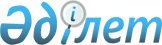 "Жоғары және жоғары оқу орнынан кейінгі білімнің білім беру бағдарламаларын iске асыратын бiлiм беру ұйымдарына оқуға қабылдаудың үлгілік қағидаларын бекіту туралы" Қазақстан Республикасы Білім және ғылым министрінің 2018 жылғы 31 қазандағы № 600 бұйрығына өзгерістер мен толықтырулар енгізу туралыҚазақстан Республикасы Ғылым және жоғары білім министрінің 2023 жылғы 2 маусымдағы № 252 бұйрығы. Қазақстан Республикасының Әділет министрлігінде 2023 жылғы 5 маусымда № 32684 болып тіркелді
      БҰЙЫРАМЫН:
      1. "Жоғары және жоғары оқу орнынан кейінгі білімнің білім беру бағдарламаларын iске асыратын бiлiм беру ұйымдарына оқуға қабылдаудың үлгілік қағидаларын бекіту туралы" Қазақстан Республикасы Білім және ғылым министрінің 2018 жылғы 31 қазандағы № 600 бұйрығына (Нормативтік құқықтық актілерді мемлекеттік тіркеу тізілімінде № 17650 болып тіркелген) мынадай өзгерістер мен толықтырулар енгізілсін:
      Көрсетілген бұйрықпен бекітілген жоғары білімнің білім беру бағдарламаларын іске асыратын білім беру ұйымдарына оқуға қабылдаудың үлгілік қағидаларында:
      4-тармақтың бесінші бөлігіне орыс тіліндегі нұсқаға өзгеріс енгізілді, қазақ тіліндегі нұсқа өзгеріссіз қалдырылады;
      4-1-тармақ мынадай редакцияда жазылсын:
      "4-1. Шет тілін (ағылшын) меңгергенін растайтын: 
      Test of English as a Foreign Language Institutional Testing Programm (Тест ов Инглиш аз а Форин Лангудж Инститьюшнал Тестинг программ) (TOEFL ITP (ТОЙФЛ АЙТИПИ) , Test of English as a Foreign Language Institutional Testing Programm (Тест ов Инглиш аз а Форин Лангудж Инститьюшнал Тестинг програм) Internet-based Test (Интернет бейзид тест) (TOEFL IBT (ТОЙФЛ АЙБИТИ), TOEFL Paper-based test (Пэйпа бейзид тест, TOEFL PBT (ТОЙФЛ ПИБИТИ)), International English Language Tests System (Интернашнал Инглиш Лангудж Тестс Систем (IELTS (АЙЛТС) халықаралық сертификаттары бар тұлғалар қалауы бойынша ҰБТ-да "Шет тілі (ағылшын)" бейіндік пәнін немесе арнайы пәнін тапсырудан босатылады.
      SAT (ЭсЭйТи – САТ), ACT (ЭйСиТи), IB (АйБи), A Level (Э-Левел), TOEFL ITP (ТОЙФЛ АЙТИПИ), TOEFL IBT (ТОЙФЛ АЙБИТИ), TOEFL PBT (ТОЙФЛ ПИБИТИ), IELTS (АЙЛТС) халықаралық стандартталған тест сертификаттары бар тұлғалар Қағидаларға 2-1-қосымшаға балдарды ауыстыру шкаласына сәйкес білім беру грантын тағайындау конкурсына қатысады және (немесе) жоғары оқу орындарына ақылы бөлімге қабылданады.";
      19 және 20-тармақтар мынадай редакцияда жазылсын:
      "19. Шығармашылық дайындықты талап ететін, жоғары білімнің білім беру бағдарламалары тобына оқуға түсетін тұлғалар республикалық немесе жергілікті бюджет қаражаты есебінен білім беру грантын беру конкурсына қатысу үшін шығармашылық емтиханды өздері таңдаған ЖЖОКБҰ-ларда тапсырады, ақылы негізде ЖЖОКБҰ-ға оқуға түсушілерді қоспағанда.
      Шығармашылық дайындықты талап ететін, жоғары білімнің білім беру бағдарламалары тобына түсетін орта немесе техникалық және кәсіптік, орта білімнен кейінгі білімі бар адамдар үшін Қазақстан тарихы, оқу сауаттылығы (оқу тілі) бойынша балдар ескеріледі.
      Қысқартылған оқыту мерзімдерін көздейтін жоғары білімі бар кадрларды даярлаудың ұқсас бағыттары бойынша шығармашылық дайындықты талап ететін, жоғары білімнің білім беру бағдарламаларының тобына түсуші адамдар үшін арнайы пәннен балдары ескеріледі.
      20. "Педагогикалық ғылымдар" және "Денсаулық сақтау" білім беру салалары бойынша ЖЖОКБҰ-ға түсуші адамдар ЖЖОКБҰ-ның қабылдау комиссиялары өткізетін бір арнаулы емтихан тапсырады.
      "Педагогикалық ғылымдар" және "Денсаулық сақтау" білім беру салалары бойынша ЖЖОКБҰ-ға түсуші адамдар үшін Қазақстан тарихы, математикалық сауаттылық, оқу сауаттылығы (оқу тілі), екі бейіндік пән бойынша балдар ескеріледі.
      Қысқартылған оқыту мерзімдерін көздейтін жоғары білімі бар кадрларды даярлаудың ұқсас бағыттары бойынша "Педагогикалық ғылымдар" және "Денсаулық сақтау" білім беру салалары бойынша ЖЖОКБҰ-ға түсуші тұлғалар үшін ақылы оқуға қабылданатын түсушілерді қоспағанда жалпы кәсіптік және арнайы пәндер бойынша балдар ескеріледі.";
      Үлгілік қағидаларға 3-қосымшада: 
      8-тармақ мынадай редакцияда жазылсын:
      ";
      Үлгілік қағидаларға 2-1-қосымша осы бұйрыққа 1-қосымшаға сәйкес жаңа редакцияда жазылсын;
      Үлгілік қағидаларға 3-қосымша осы бұйрыққа 2-қосымшаға сәйкес жаңа редакцияда жазылсын;
      Көрсетілген бұйрықпен бекітілген жоғары оқу орнынан кейінгі білімнің білім беру бағдарламаларын іске асыратын білім беру ұйымдарына оқуға қабылдаудың үлгілік қағидаларында:
      7, 8 және 9-тармақтар мынадай редакцияда жазылсын:
      "7. ЖЖОКБҰ магистратурасына түсушілердің өтініштерін қабылдау ЖЖОКБҰ-ның қабылдау комиссиялары және (немесе) ҰТО-ның ақпараттық жүйесі арқылы келесі мерзімдерде жүзеге асырылады:
      1) күнтізбелік жылғы 1 маусымнан 5 шілдеге дейін;
      2) күнтізбелік жылғы 25 қазаннан 10 қарашаға дейін.
      IELTS, TOEFL IBT (Test of English as a Foreign Language Internet-based test), DSH (Deutsche Sprachpruеfung fuеr den Hochschulzugang), TestDaF-Prufung, TFI (Test de Franзais International™), (Diplome d’Etudes en Langue franзaise), DALF (Diplome Approfondi de Langue franзaise), TCF (Test de connaissance du franзais) шет тілін меңгергендігін растайтын халықаралық сертификаттары және стандартталған GRE (Graduate Record Examinations) тестін тапсыру туралы халықаралық сертификаттары бар тұлғаларға КТ-ға электронды форматта және конкурсқа қатысу үшін өтініш берген кезде сертификат деректерін енгізу қажет.
      Жоғарыда көрсетілген сертификаттардың балдарын аудару республикалық бюджет немесе жергілікті бюджет қаражаты есебінен білім беру гранттарын беру жөніндегі конкурсқа қатысу үшін өтініш бергеннен кейін немесе Қағидаларға 1-2, 2, 3-қосымшаларға сәйкес ақылы негізде ЖЖОКБҰ-ға қабылданған кезде жүзеге асырылады.
      Магистратураға түсушілер үшін араб тілінен түсу емтиханы және шығармашылық емтихандар ЖЖОКБҰ-да келесі мерзімдерде өткізіледі:
      1) күнтізбелік жылғы 16 шілдеден 25 шілдеге дейін;
      2) күнтізбелік жылғы 21 қарашадан 28 қарашаға дейін.
      Денсаулық сақтау саласындағы білім беру ұйымдарының, сондай-ақ ЖЖОКБҰ резидентурасына түсушілердің өтініштерін қабылдауды күнтізбелік жылғы 3-25 шілде аралығында ЖЖОКБҰ қабылдау комиссиялары жүргізеді. Резидентураға түсу емтихандары күнтізбелік жылғы 8-16 тамыз аралығында өткізіледі.
      Білім беру ұйымдарының немесе денсаулық сақтау саласындағы ғылым ұйымдарының қысқартылған резидентура бағдарламаларына түсушілердің өтініштерін қабылдауды қабылдау комиссиялары күнтізбелік жыл ішінде жеке оқу жоспары бойынша және тек ақылы негізде жүргізеді.
      ЖЖОКБҰ докторантураға түсушілердің өтініштерін қабылдауды ЖЖОКБҰ қабылдау комиссиялары және ҰТО-ның ақпараттық жүйесі арқылы келесі мерзімдерде жүргізеді:
      1) күнтізбелік жылғы 3 шілдеден 3 тамызға дейін;
      2) күнтізбелік жылғы 25 қазаннан 10 қарашаға дейін.
      GRE (Graduate Record Examinations) халықаралық стандартталған тест сертификаты бар тұлғалар түсу емтиханына қатысу үшін өтініш берген кезде сертификат деректерін енгізуі қажет.
      Көрсетілген сертификат балдарын түсу емтиханының балдарына ауыстыру Қағидаларға 6-қосымшаға сәйкес мемлекеттік білім беру грантын тағайындау конкурсына қатысуға өтініш берген кезде жүзеге асырылады.
      "Медициналық-әлеуметтік сараптама жүргізу қағидаларын бекіту туралы" Қазақстан Республикасы Денсаулық сақтау және әлеуметтік даму министрінің 2015 жылғы 30 қаңтардағы № 44 бұйрығымен бекітілген (Нормативтік құқықтық актілерді мемлекеттік тіркеу тізілімінде № 10589 болып тіркелген) мүгедектікті белгілеу туралы құжатты көрсеткен кезде көру, есту, тірек-қимыл аппараты функциялары бұзылған мүгедектігі бар адамдар қосымша тестілеуге және түсу емтиханына қатысу үшін өтініш берген кезде түсу емтиханы шеңберінде тапсырылатын пәндердің оқытушысы болып табылмайды көмекшіні ұсыну қажеттігі туралы қосымша көрсетеді.
      Докторантураға білім беру бағдарламаларының тобы бойынша түсу емтихандары келесі мерзімдерде жүзеге асырылады:
      1) күнтізбелік жылғы 4 тамыздан 20 тамызға дейін;
      2) күнтізбелік жылғы 19 қарашадан 11 желтоқсанға дейін.
      Түсуші өтініш беру кезінде бір ЖЖОКБҰ мен бір білім беру бағдарламасының тобын көрсетеді.
      Докторантураға түсуші тұлғалар мынадай құжаттар топтамасын тапсырады:
      1) еркін нысандағы өтініш;
      2) білім туралы құжат (құжаттарды қабылдау комиссиясына тапсырған кезде түпнұсқасы);
      3) жеке басын куәландыратын құжат (жеке басын сәйкестендіру үшін қажет);
      4) ҰТО берген мемлекеттік тіл бойынша емтихан тапсырғаны туралы ресми сертификат (ҚАЗТЕСТ);
      5) шетел тілі бойынша тест тапсырғаны туралы сертификат:
      ағылшын тілін меңгеру бойынша:
      International English Language Tests System Academic (Интернашнал Инглиш Лангудж Тестс Систем Академик) (IELTS Academic) (АЙЛТС Академик), шекті балл кемінде – 5.5;
      Test of English as a Foreign Language Institutional Testing Programm Internet-based Test (Тест ов Инглиш аз а Форин Лангудж Инститьюшнал Тестинг програм Интернет бейзид тест) (TOEFL IBT) (ТОЙФЛ АЙБИТИ), шекті балл кемінде – 46 балл;
      Test of English as a Foreign Language Institutional Testing Programm (Тест ов Инглиш аз а Форин Лангудж институшинал тестинг програм) (TOEFL ITP) (ТОЙФЛ АЙТИПИ), шекті балл кемінде – 460;
      неміс тілін меңгеру бойынша:
      Deutsche Sprachpruеfung fuеr den Hochschulzugang Niveau В2 (дойче щпрахпрюфун фюр дейн хохшулцуган ниво В2) (DSH, Niveau В2) (ДЙСИЭИЧ, ниво В2) – В2 деңгейінен төмен емес;
      TestDaF-Prufung Niveau В2 (тестдаф-прюфун ниво В2) (TDF Niveau В2) (ТЙДИЭФ, ниво В2) - В2 деңгейінен төмен емес;
      француз тілін меңгеру бойынша:
      Test de Français International (Тест де франсэ Интернасиональ) (TFI) (ТФИ) - оқу және тыңдау секциялары бойынша В2 деңгейінен төмен емес;
      Diplome d’Etudes en Langue français (Диплом дэтюд ан Ланг франсэз) (DELF) (ДЭЛФ) – В2 деңгейінен төмен емес;
      Diplome Approfondi de Langue français (Диплом Аппрофонди де Ланг Франсэз) (DALF) (ДАЛФ) - В2 деңгейінен төмен емес;
      Test de connaissance du français (Тест де коннэссанс дю франсэ) (TCF) (ТСФ) – В2 деңгейінен төмен емес;
      6) № ҚР ДСМ-175/2020 бұйрықпен бекітілген 075/у нысаны бойынша электрондық форматтағы медициналық анықтама;
      Белгілі бір аумақта шектеу іс-шаралары жүзеге асырылған, төтенше жағдай енгізілген, әлеуметтік, табиғи және техногендік сипаттағы төтенше жағдайлар туындаған жағдайларда осы іс-шаралардың алынуына қарай тікелей білім беру ұйымдарына медициналық анықтама ұсынады.
      7) 3x4 сантиметр көлеміндегі алты фотосурет;
      8) шетелдік азаматтарды қоспағанда, Қазақстан Республикасының Еңбек кодексіне сәйкес еңбек қызметін растайтын құжат;
      9) соңғы 3 күнтізбелік жылдағы ғылыми жарияланымдар тізімі (болған жағдайда), зерттеулер жүргізу жоспары және эссе;
      10) алдын ала іріктеу нәтижелері ("Денсаулық сақтау" білім саласы бойынша);
      4), 5) және 8) тармақшаларда көрсетілген құжаттар тұпнұсқада және көшірмелерде ұсынылады, салыстыру жүргізілгеннен кейін түпнұсқалары өтініш берушіге қайтарылады.
      Test of English as a Foreign Language Institutional Testing Programm (Тест ов Инглиш аз а Форин Лангудж институшинал тестинг програм) (TOEFL ITP) (ТОЙФЛ АЙТИПИ) сертификаты бар тұлғалар докторантураға түсу емтиханы басталғанға дейін ағылшын тілін білуге арналған қосымша тестілеуді (бұдан әрі – қосымша тестілеу) тапсырады.
      Қосымша тестілеудің тест тапсырмаларының саны 100 сұрақты құрайды. Ең жоғарғы балл саны 100 балды құрайды.
      Қосымша тестілеу "өтті" немесе "өтпеді" деген нысанда бағаланады. "Өтті" деген бағаны алу үшін кемінде 75 балл жинау керек.
      Қосымша тестілеуді ҰТО білім беру саласындағы уәкілетті орган айқындаған ұйымдарда өткізеді.
      Қосымша тестілеудің өткізілу күні, уақыты және орны түсушіге оның жеке кабинеті арқылы жолданады.
      Қосымша тестілеу нәтижелері қосымша тестілеу аяқталғаннан кейін компьютер экранында көрсетіледі.
      Қосымша тестілеу нәтижелері бойынша электрондық сертификат беріледі, ол ҰТО сайтында жарияланады және расталады және түсушінің жеке кабинетіне жіберіледі.
      4-20 тамыз аралығында өткізілген қосымша тестілеу сертификаты күнтізбелік ағымдағы жылғы 1 желтоқсанға дейін жарамды.
      18 қараша мен 11 желтоқсан аралығында өткізілген қосымша тестілеу сертификаты келесі күнтізбелік жылғы 1 наурызға дейін жарамды.
      Осы тармақта көрсетілген құжаттар тізбесін толық ұсынбаған жағдайда қабылдау комиссиясы түсушілерден құжаттарды қабылдамайды.
      Магистратура мен докторантураға қабылдау келесі мерзімдерде жүзеге асырылады:
      1) күнтізбелік жылғы 15 тамыздан 28 тамызға дейін;
      2) күнтізбелік жылғы 26 желтоқсаннан 10 қаңтарға дейін";
      8. Денсаулық сақтау саласындағы білім беру ұйымдарының және ЖЖОКБҰ докторантурасына қабылдау екі кезеңмен жүргізіледі: алдын ала іріктеу, түсу емтихандары.
      Денсаулық сақтау саласындағы білім беру ұйымдарының және ЖЖОКБҰ докторантурасына түсушілерді алдын ала іріктеу түсу емтихандары басталғанға дейін, күнтізбелік жылғы 1 ақпаннан 15 сәуірге дейін жүргізіледі.
      Докторантураның білім беру бағдарламалары бойынша білім алу үшін алдын ала іріктеу тәртібін денсаулық сақтау саласындағы білім беру ұйымдары және ЖЖОКБҰ дербес айқындайды.
      Докторантураның білім беру бағдарламалары бойынша оқу үшін өткізілген алдын ала іріктеудің нәтижелері түсу емтиханын тапсыруға рұқсат беру немесе рұқсат бермеу болып табылады.
      MBA және DBA білім беру бағдарламаларының топтары бойынша қабылдау ЖЖОКБҰ-лармен дербес жүргізіледі.";
      9. Магистратураға жоғары білімнің білім беру бағдарламаларын игерген адамдар, резидентураға – жоғары білім немесе медициналық білім беру бағдарламалары бойынша "Дәрігер" біліктілігінің бар екендігін көрсететін құжат қабылданады.";
      10-тармақтың үшінші бөлігі мынадай редакцияда жазылсын:
      "Жеке басын куәландыратын құжаттар туралы мәліметтер, жоғары білім туралы немесе медициналық білім беру бағдарламалары бойынша "дәрігер" біліктілігінің бар екендігін көрсететін құжат, медициналық анықтама көрсетілетін қызметті берушіге тиісті мемлекеттік ақпараттық жүйелерден "электрондық үкімет" шлюзі арқылы беріледі.";
      14-тармақ мынадай редакцияда жазылсын:
      "14. Магистратураға түсетін тұлғалар шет тілін меңгерудің жалпыеуропалық құзыреттеріне (стандарттарына) сәйкес шет тілін меңгергенін растайтын халықаралық сертификат болған кезде, Қағидаларға 1-2-қосымшаға сәйкес балдарды ауыстыру шкаласына сәйкес келесі тілдер бойынша аударыла отырып, шет тілі бөлімінен өз қалауымен босатылады:
      ағылшын тілі: ІELTS Academіc (Іnternatіonal Englіsh Language Testіng System Academіc);
      TOEFL ІBT (Test of Englіsh as a Foreіgn Language Іnternet-based test);
      неміс тілі: DSH (Deutsche Sprachpruеfung fuеr den Hochschulzugang), TestDaF-Prufung;
      француз тілі: TFІ (Test de Franзaіs Іnternatіonal™), DELF (Dіplome d’Etudes en Langue franзaіse), DALF (Dіplome Approfondі de Langue franзaіse), TCF (Test de connaіssance du franзaіs).
      "Педагогикалық ғылымдар", "Жаратылыстану ғылымдары, математика және статистика", "Ақпараттық-коммуникациялық технологиялар", "Инженерлік, өңдеу және құрылыс саласы" білім беру салаларының білім беру топтары бағдарламаларына, сондай-ақ "Гуманитарлық ғылымдар", "Әлеуметтік ғылымдар", "Бизнес және басқару" кадрларын даярлау бағыттары бойынша магистратураға түсуші тұлғалар Қағидаларға 2-қосымшаға сәйкес балдарды ауыстыру шкаласына сәйкес GRE (Graduate Record Examіnatіons) стандартталған тестін тапсыру туралы халықаралық сертификаты болған кезде оқыту қазақ немес орыс тілінде жүргізілетін ғылыми-педагогикалық магистратуруға КТ оқуға дайындығын айқындауға арналған тесттен және шет тілі бөлімінен босатылады.
      "Педагогикалық ғылымдар", "Жаратылыстану ғылымдары, математика және статистика", "Ақпараттық-коммуникациялық технологиялар", "Инженерлік, өңдеу және құрылыс саласы" білім беру салаларының білім беру топтары бағдарламаларына, сондай-ақ "Гуманитарлық ғылымдар", "Әлеуметтік ғылымдар", "Бизнес және басқару" кадрларын даярлау бағыттары бойынша магистратураға түсуші тұлғалар, Қағидаларға 3-қосымшаға сәйкес балдарды ауыстыру шкаласына сәйкес GRE (Graduate Record Examіnatіons) стандартталған тестін тапсыру туралы халықаралық сертификаты болған кезде оқыту қазақ, орыс және ағылшын тілдерінде жүргізілетін бейінді магистратуруға КТ оқуға дайындығын айқындауға арналған тесттен өз қалауымен босатылады.
      "Бизнес және басқару" кадрларын даярлау бағыттарының білім беру бағдарламалары топтары бойынша магистратураға түсуші тұлғаларға GMAT (Graduate Management Admіssіon Test) стандартталған тестін тапсыру туралы халықаралық сертификаты болған кезде Қағидаларға 4-қосымшаға сәйкес балдарды аудару шкаласына сәйкес қазақ, орыс немесе ағылшын тілдерінде оқытатын магистратураға КТ тапсырудан босатылады.
      GMAT стандартталған тестін тапсыру туралы халықаралық сертификаты бар тұлғалар республикалық бюджет немесе жергілікті бюджет қаражаты есебінен білім беру гранттарын беру бойынша конкурсқа қатысу үшін өтініш берген кезде немесе ақылы негізде ЖЖОКБҰ-ға қабылдау кезінде сертификат деректерін енгізуі қажет.
      Ұсынылатын сертификаттардың түпнұсқалығы мен қолданылу мерзімін республикалық бюджет немесе жергілікті бюджет қаражаты есебінен білім беру гранттарын беру жөніндегі конкурсқа қатысу үшін өтініш берген кезде немесе ақылы негізде ЖЖОКБҰ-ға қабылданған кезде ЖЖОКБҰ қабылдау комиссиялары тексереді.
      Мемлекеттік немесе ресми тілі ағылшын тілі болып табылатын елдерде шетелдік ЖЖОКБҰ аяқтаған және экономикалық ынтымақтастық және даму ұйымына (ЭЫДҰ) мүше мемлекеттердің аккредиттеу органдарының тізіліміне және (немесе) қауымдастығына енгізілген шетелдік аккредиттеу органдарының мамандандырылған аккредитациясы бар тұлғалар 5 жыл ішінде оқыту қазақ немесе орыс тілінде жүргізілетін магистратураға КТ тестілеуінің "Шет тілі" (ағылшын тілі) бөлімін тапсырудан босатылады.";
      17-тармақ мынадай редакцияда жазылсын:
      "17. Докторантураға түсуші тұлғалар күнтізбелік жылғы 22 мен 28 тамыз аралығында көрсетілетін қызметті берушіге (ЖЖОКБҰ-ның қабылдау комиссиясы арқылы) немесе портал арқылы осы Үлгілік қағидаларға 1-1- қосымшаға сәйкес Негізгі талаптар тізбесінің 8-тармағында көрсетілген құжаттар топтамасын тапсырады.
      Мемлекеттік қызмет көрсету процесінің сипаттамасын, нысанын, мазмұны мен нәтижесін, сондай-ақ мемлекеттік қызмет көрсету ерекшеліктерін ескере отырып өзге де мәліметтерді қамтитын Мемлекеттік қызмет көрсетуге қойылатын негізгі талаптар тізбесі Негізгі талаптар тізбесінде келтірілген.
      Жеке басын куәландыратын құжаттар, жоғары білімі туралы немесе медициналық білім беру бағдарламалары бойынша "дәрігер" біліктілігінің бар екендігін көрсететін құжат, медициналық анықтама туралы мәліметтер көрсетілетін қызметті берушіге "электрондық үкімет" шлюзі арқылы тиісті мемлекеттік ақпараттық жүйелерден ұсынылады.
      Көрсетілетін қызметті берушінің қызметкері құжаттар топтамасын қабылдауды, оларды тіркеуді және көрсетілетін қызметті алушыға құжаттар топтамасын қабылдау туралы қолхат беруді жүзеге асырады немесе көрсетілетін қызметті алушы құжаттар топтамасын толық ұсынбаған жағдайда құжаттарды қабылдаудан бас тартады.
      Құжаттарды портал арқылы берген жағдайда көрсетілетін қызметті алушының "жеке кабинетінде" мемлекеттік қызмет көрсетуге арналған сұрау салуды қарау мәртебесі туралы ақпарат, сондай-ақ мемлекеттік көрсетілетін қызмет нәтижесін алу күні мен уақыты көрсетілген хабарлама көрсетіледі.
      Көрсетілетін қызметті беруші олар түскен сәттен бастап ұсынылған құжаттардың толықтығын тексереді және құжаттар толық болмаған жағдайда өтінішті қараудан дәлелді бас тартуды дайындайды, ол өтініш берушіге порталдағы "жеке кабинетіне" электрондық құжат нысанында жіберіледі.
      Көрсетілетін қызметті алушы құжаттардың толық топтамасын ұсынған жағдайда қызмет берушіге ЖЖОКБҰ-ға қабылдау үшін құжаттарды қабылдау туралы хабарлама жіберіледі. Хабарламаны алғаннан кейін көрсетілетін қызметті алушы көрсетілетін қызметті берушіге құжаттардың түпнұсқаларын күнтізбелік жылғы 28 тамызға дейін ұсынады.
      Құжаттарды қабылдағаннан кейін ЖЖОКБҰ басшысы көрсетілетін қызметті алушыны ЖЖОКБҰ докторанттары қатарына қабылдау туралы бұйрық шығарады.
      Көрсетілетін қызметті беруші Негізгі талаптар тізбесінің 9-тармағында көзделген негіздер бойынша мемлекеттік қызметті көрсетуден бас тартады.";
      19-тармақ мынадай редакцияда жазылсын:
      "19. Докторантураға түсушілер шет тілін маңгерудің жалпыеуропалық құзыреттілікке (стандарттарына) сәйкес шет тілін меңгергендігін растайтын халықаралық сертификаттарды ұсынады:
      ағылшын тілі: ІELTS Academіc (Іnternatіonal Englіsh Language Testіng System Academіc), шекті балл кемінде – 5,5;
      TOEFL ІBT (Test of Englіsh as a Foreіgn Language Іnternet-based test), шекті балл кемінде – 46;
      TOEFL ІTP (Test of Englіsh as a Foreіgn Language Іnstіtutіonal Testіng Programm), шекті балл – кемінде 460;
      неміс тілі: Deutsche Sprachpruеfung fuеr den Hochschulzugang (DSH, NіveauВ2/В2 деңгейінен төмен емес), TestDaF-Prufung (Nіveau В2/В2 деңгейінен төмен емес);
      француз тілі: TFІ (Test de Franзaіs Іnternatіonal™) – оқу және тыңдау секциялары бойынша В2 деңгейінен төмен емес), DELF (Dіplome d’Etudes en Langue franзaіse) – В2 деңгейінен төмен емес, DALF (Dіplome Approfondі de Langue franзaіse) – В2 деңгейінен төмен емес, TCF (Test de connaіssance du franзaіs) – В2 деңгейінен төмен емес;
      Ұсынылатын сертификаттардың түпнұсқалығы мен жарамдылық мерзімін ЖЖОКБҰ-ның қабылдау комиссиялары тексереді.
      TOEFL ІTP (Test of Englіsh as a Foreіgn Language Іnstіtutіonal Testіng Programm) сертификаты бар тұлғалар докторантураға түсу емтиханы басталғанға дейін қосымша тестілеуді тапсырады.
      Қосымша тестілеудің тест тапсырмаларының саны 100 сұрақты құрайды. Ең жоғарғы балл саны 100 балды құрайды.
      Қосымша тестілеу "өтті" немесе "өтпеді" деген нысанда бағаланады. "Өтті" деген бағаны алу үшін кемінде 75 балл жинау керек.
      Қосымша тестілеуді ҰТО білім беру саласындағы уәкілетті орган айқындаған ұйымдарда өткізеді.
      Қосымша тестілеудің өткізілу күні, уақыты және орны түсушіге оның "жеке кабинеті" арқылы жолданады.
      Мемлекеттік немесе ресми тілі ағылшын тілі болып табылатын елдерде шетелдік ЖЖОКБҰ-ны аяқтаған және экономикалық ынтымақтастық және даму ұйымына (ЭЫДҰ) мүше мемлекеттердің аккредиттеу органдарының тізіліміне және (немесе) қауымдастығына енгізілген шетелдік аккредиттеу органдарының мамандандырылған аккредитациясы бар тұлғалар 5 жыл ішінде осы тармақта көрсетілген шет тілін меңгерудің жалпыеуропалық құзыреттеріне (стандарттарына) сәйкес шет тілін меңгергенін растайтын халықаралық сертификаттарды ұсынбайды.";
      20-1-тармақ мынадай редакцияда жазылсын:
      "20-1. Компьютерлік форматта докторантураға түсу емтиханы мынадай блоктардан тұрады:
      1) оқуға түсушімен ЖЖОКБҰ-ның емтихан комиссиясы өткізетін әңгімелесу;
      2) эссе жазудан;
      3) докторантурада оқуға дайындығын анықтауға арналған тестілеуден (бұдан әрі – ОДТ);
      4) білім беру бағдарламасы тобының бейіні бойынша емтихан сұрақтарына жауаптардан тұрады.
      9-қосымшаға сәйкес қорытынды баға эссені бағалау, ОДТ, білім беру бағдарламасы тобының бейіні бойынша емтихан сұрақтарына берілген жауаптар мен әңгімелесу нәтижелеріні қосу арқылы қосындысынан алынған балдар жиынтығынан тұрады.
      Докторантураға түсу емтиханына 4 сағат 20 минут (260 минут) беріледі, оның ішінде:
      әңгімелесуге – 20 минут;
      ОДТ-ға – 50 минут;
      эссе және білім беру бағдарламасы тобының бейіні бойынша емтихан сұрақтарына жауаптар жазуға – 190 минут (3 сағат 10 минут).
      Бұл ретте, көру, есту, тірек-қимыл аппаратының функциялары бұзылған мүгедектерге "Медициналық-әлеуметтік сараптама жүргізу қағидаларын бекіту туралы" Қазақстан Республикасы Денсаулық сақтау және әлеуметтік даму министрінің 2015 жылғы 30 қаңтардағы № 44 бұйрығымен (Нормативтік құқықтық актілерді мемлекеттік тіркеу тізілімінде № 10589 болып тіркелген) бекітілген мүгедектікті белгілеу туралы құжатты ұсынған жағдайда түсу емтиханын тапсыруға 60 минутқа дейін қосымша уақыт беріледі.
      Қосымша тестілеу және түсу емтиханы басталғанға дейін қосымша тестілеу және түсу емтиханының әкімшісі (бұдан әрі - әкімші) түсушілерге қосымша тестілеу және түсу емтиханын өткізу ережелері бойынша нұсқаулық жүргізеді.
      Қосымша тестілеу және түсу емтиханының басталуы жарияланғаннан кейін уақыт бойынша 40 минуттан артық кешігіп келгендер қосымша тестілеуге және түсу емтиханына жіберілмейді.
      Қосымша тестілеуді және түсу емтиханын бастау үшін түсушіге:
      1) логин көрсету;
      2) паролін көрсету;
      3) адам бетінің көлемдік-кеңістіктік формасының сканері арқылы авторизациялау;
      4) қосымша тестілеуді және түсу емтиханын өткізу қағидаларымен танысу;
      5) қосымша тестілеуді және түсу емтиханы туралы деректердің дұрыстығын растау;
      6) "Кіру" батырмасын басқаннан кейін қосымша тестілеуді және түсу емтиханын тапсыруға кірісу қажет.
      Тапсырмаларды шешу бойынша жұмысты орындау үшін әрбір түсушіге А4 форматтағы қағаз беріледі, оны қосымша тестілеу және түсу емтиханы аяқталғаннан және апелляцияға өтініш берілгеннен кейін отырғызу орнында қалдырады.
      Түсуші тестілеу жүйесіне әрбір кіру және шығу кезінде, сондай-ақ тестілеу аяқталғаннан кейін компьютерде орнатылған фронтальды камера арқылы адам бетінің көлемдік-кеңістіктік формасының сканері арқылы авторизациялаудан өтеді.
      Қосымша тестілеу және түсу емтиханы аяқталғаннан кейін түсуші мұны "Тестілеуді аяқтау" батырмасын басу арқылы растайды.
      Түсу емтиханы аяқталған соң түсушінің эссе және білім беру бағдарламасы тобының бейіні бойынша емтихан сұрақтарының бөлімдері бойынша жауаптары өзі таңдаған ЖЖКОБҰ-ға өңдеу және бағалау үшін жіберіледі. Докторантурада оқуға дайындығын анықтауға арналған тест бөлімі бойынша түсушінің жауаптарын ҰТО өңдейді.
      Түсу емтиханының нәтижесі түсу емтиханы өткізілгеннен кейін келесі күні жарияланады.
      Түсу емтиханының және (немесе) апелляцияға өтінішті қарау (апелляцияға өтініш берген жағдайда) нәтижелері бойынша түсушіге ҰТО-ның сайтында жарияланатын және түсушінің жеке кабинетіне жолданатын электрондық сертификат беріледі.
      Түсу емтиханының электрондық сертификаты ҰТО-ның сайтында расталады.
      4 мен 20 тамыз аралығында өткізілетін түсу емтиханының сертификаты ағымдағы күнтізбелік жылғы 1 желтоқсанға дейін жарамды болады.
      18 қараша мен 11 желтоқсан аралығында өткізілетін түсу емтиханының сертификаты келесі күнтізбелік жылғы 1 наурызға дейін жарамды болады.";
      20-3, 20-4 және 20-5-тармақ мынадай редакцияда жазылсын:
      "20-3. Қосымша тестілеуді және түсу емтиханын өткізу үшін жергілікті жерлерде қосымша тестілеуді және түсу емтиханын ұйымдастыру және өткізу жөніндегі өңірлік мемлекеттік комиссиялар құрылады, оларды білім беру саласындағы уәкілетті орган бекітеді.
      Өңірлік мемлекеттік комиссияның төрағалары болып ЖЖОКБҰ-ның басшылары тағайындалады.
      Өңірлік мемлекеттік комиссияның құрамына құқық қорғау органдарының, қоғамдық ұйымдардың, бұқаралық ақпарат құралдарының өкілдері кіреді.
      Бұл ретте мемлекеттік комиссия құрамына күнтізбелік жылы жақын туыстығы Кодекспен белгіленген қосымша тестілеу және түсу емтиханын тапсыратын адамдардың туыстары кірмейді.
      Өңірлік мемлекеттік комиссия мүшелерінің саны бес адамды құрайды.
      Өңірлік мемлекеттік комиссия қосымша тестілеуді және түсу емтиханын өткізу кезінде:
      1) қосымша тестілеуге және түсу емтиханына кіргізу кезінде және қосымша тестілеуді және түсу емтиханын өткізу кезеңінде қоғамдық тәртіпті сақтауды қамтамасыз етеді;
      2) қосымша тестілеу мен түсу емтиханын өткізу кезеңінде медициналық персоналдың жұмысын ұйымдастырады;
      3) көру қабілеті, тірек-қимыл аппаратының функциялары бұзылған мүгедектігі бар тұлғалар үшін түсу емтиханы шеңберінде тапсырылатын пән оқытушысы болып табылмайтын көмекші және (немесе) есту қабілеті бұзылған мүгедектігі бар тұлғалар үшін ымдау тілін меңгерген маман беруді ұйымдастырады;
      4) қосымша тестілеу және түсу емтиханын өткізу кезінде шкафтардағы (ұяшықтардағы) түсушілердің жеке заттарының сақталуын қамтамасыз етеді;
      5) қосымша тестілеу және түсу емтиханына түсушілерді кіргізу процесіне қатысады.
      Бұл ретте, өңірлік мемлекеттік комиссия төрағасы мен мүшелері қосымша тестілеу және түсу емтиханы процесіне қатыспайды.
      Қосымша тестілеу және түсу емтиханын өткізу кезінде техникалық жарақтандыру жөніндегі ең төмен техникалық талаптар Қағидаларға 9-1 қосымшада келтірілген.
      Қосымша тестілеуді және түсу емтиханын өткізу қағидаларының сақталуын бақылауды жүзеге асыру үшін уәкілетті орган айқындаған ұйымдарға әкімшілер, сондай-ақ білім беру саласындағы уәкілетті органның, басқа да мүдделі мемлекеттік органдар мен ведомстволар қызметкерлерінің, азаматтық қоғам институттары, үкіметтік емес ұйымдар өкілдерінің қатарынан бақылаушылар жіберіледі.
      ҰТО әкімшілер арасынан қосымша тестілеу және түсу емтиханын өткізу процесін үйлестіретін әкімшілер тобының басшысын тағайындайды. Әкімшілер тобының басшысы қосымша тестілеу және түсу емтиханын өткізу күні Қағидаларға 11-2-қосымшаға сәйкес нысан бойынша қосымша тестілеу және түсу емтиханы әкімшілерін аудиториялар бойынша бөледі.
      Әкімші өзіне бекітілген аудиторияға және отырғызу орындарына жауап береді.
      Әкімшілер аудитория мен дәліз бойынша кезекші қызметін атқарады.
      Қосымша тестілеу және түсу емтиханы өткізілген күні әкімші отырғызу парағын басып шығарады.
      Түсушілер қосымша тестілеуге және түсу емтиханына бір-бірден кіргізіледі және жеке басын куәландыратын құжаты немесе төлқұжаты негізінде түсушілердің жеке басы бетінің көлемдік-кеңістіктік формасының сканерленуі арқылы сәйкестендіріледі.
      Түсуші отырғызу парағында көрсетілген нөмірге сәйкес орынға отырады.
      Отырғаннан кейін түсуші Қағидаларға 11-1-қосымшаға сәйкес нысан бойынша отырғызу парағына қол қояды.
      Қосымша тестілеу және түсу емтиханына кіргізу кезінде қол және рамалық металл іздегіштер пайдаланылады.
      Қосымша тестілеу және түсу емтиханына кіргізу барысында металл іздегішпен тексеру кезінде түсушіде тыйым салынған заттар (деректермен қамтылған шпаргалкалар, оқу-әдістемелік әдебиеттер, Менделеев кестесі және тұздардың ерігіштігі кестесі, калькулятор, қағаз, фотоаппарат, ұялы байланыс құралдары (пейджер, ұялы телефондар, планшеттер, iPad (Айпад), iPod (Айпод), SmartPhone (Смартфон), рациялар, ноутбуктер, плейерлер, модемдер (мобильді роутерлер), смарт сағаттар, смарт көзілдірік, фитнес-білезіктер (трекер), диктофондар, сымды және сымсыз құлаққаптар, сымсыз бейнекамералар, GPS (ДжиПиЭс) навигаторлар, GPS (ДжиПиЭс) трекерлер, қашықтан басқару құрылғылары, сондай-ақ келесі стандарттарда жұмыс істейтін басқа да ақпарат алмасу құрылғылары: GSM (ДжиСиМ), 3G (3 Джи), 4G (4 Джи), 5G (5 Джи), VHF (ВиЭйчЭф), UHF (ЮЭйчЭф), Wi-Fi (Вай-фай), GPS (ДжиПиЭс), Bluetooth (Блютуз), Dect (Дект) табылған жағдайда, әкімші Қағидаларға 10-қосымшаға сәйкес нысан бойынша қосымша тестілеуге және компьютерлік форматтағы түсу емтиханына кіргізу барысында тыйым салынған заттарды табу бойынша акт жасайды және түсуші ағымдағы жылы қосымша тестілеу және түсу емтиханына жіберілмейді.
      Қосымша тестілеу және түсу емтиханына кіргізу барысында бөгде тұлға анықталған жағдайда, әкімші Қағидаларға 11-қосымшаға сәйкес нысан бойынша қосымша тестілеу немесе докторантураға компьютерлік форматтағы түсу емтиханына кіргізу барысында бөгде тұлғаның анықталуы туралы акт жасайды, түсуші осы қосымша тестілеуге және түсу емтиханына кіргізілмейді.
      Өз орнына бөгде тұлғаны кіргізуге талпынған түсушілерге ағымдағы жылы қосымша тестілеуге және түсу емтиханына кіруге рұқсат етілмейді.
      20-4. Қосымша тестілеу және түсу емтиханын өткізу барысында түсушіге:
      1) аудиториядан дәліз кезекшісінің функциясын атқаратын түсу емтиханы әкімшісінің рұқсатынсыз және алып жүруінсіз шығуға;
      2) аудиториядан 2 рет және ұзақтығы 10 минуттан артық шығуға;
      3) сөйлесуге, орын ауыстыруға;
      4) құжаттармен және бейінді білім беру бағдарламаларының тобы бойынша емтихан сұрақтарының жауаптарына арналған түсушіге берілетін А4 форматындағы парағымен алмасуға;
      5) құжаттарды және бейінді білім беру бағдарламаларының тобы бойынша емтихан сұрақтарының жауаптарына арналған түсушіге берілетін А4 форматындағы парақты аудиториядан шығаруға, сондай-ақ оларды жырту, бүктеу арқылы бүлдіруге;
      6) аудиторияға деректермен қамтылған шпаргалкаларды, қағазды, оқу-әдістемелік әдебиеттерін, Менделеев кестесі және тұздардың ерігіштігі кестесін, калькуляторды, фотоаппаратты, ұялы байланыс құралдарын (пейджер, ұялы телефондар, планшеттер, iPad (Айпад), iPod (Айпод), SmartPhone (Смартфон), рацияларды, ноутбуктерді, плейерлерді, модемдерді (мобильді роутерлер), смарт көзілдірікті, смарт сағаттарды, фитнес-білезіктерді (трекер), диктофондарды, сымды және сымсыз құлаққаптарды, сымсыз бейнекамераларын, GPS (ДжиПиЭс) навигаторларын, GPS (ДжиПиЭс) трекерлерін, қашықтан басқару құрылғыларын, сондай-ақ мынадай стандарттарда жұмыс істейтін басқа да ақпарат алмасу құрылғыларын: GSM (ДжиСиМ), 3G (3 Джи), 4G (4 Джи), 5G (5 Джи), VHF (ВиЭйчЭф), UHF (ЮЭйчЭф), Wi-Fi (Вай-фай), GPS (ДжиПиЭс), Bluetooth (Блютуз), Dect (Дект) алып кіруіне және қолдануына;
      7) қосымша тестілеуде және түсу емтиханында пайдаланылатын техникаға және қауіпсіздік жүйесіне қасақана зиян келтіруге;
      8) қосымша тестілеу және түсу емтиханы басталар алдында немесе барысында шулауға;
      9) тестілеу тапсырмалары мен емтихан сұрақтарының мазмұнын талқылауға, жария етуге және шығаруға;
      10) қосымша тестілеу және түсу емтиханының жүйесіне араласу әрекеті немесе араласуы және қосымша тестілеу және түсу емтиханын өтуге байланысты өзге де бұзушылықтарға рұқсат етілмейді.
      Бұл ретте компьютерде қосымша тестілеу және түсу емтиханы бағдарламасының интерфейсіндегі калькуляторларды, Менделеев кестесін және тұздардың ерігіштігі кестесін пайдалануға рұқсат етіледі.
      Қосымша тестілеуде және түсу емтиханында тармақта көрсетілген тыйым салынған заттар түсушіден табылған кезде, сондай-ақ, түсуші осы тармақты бұзған жағдайда әкімші Қағидаларға 12-қосымшаға сәйкес нысан бойынша қосымша тестілеуді немесе компьютерлік форматтағы түсу емтиханын өткізу барысында тыйым салынған заттардың тәркіленуі және тәртіп сақтау ережесін бұзған немесе тестілеу жүйесіне араласу әрекеті немесе араласуы, қосымша тестілеу және түсу емтиханынан өту кезіндегі өзге де бұзушылықтар жасаған түсушіні аудиториядан шығару туралы акт жасайды. Түсуші аудиториядан шығарылады. Қосымша тестілеудің және түсу емтиханының нәтижелері өңделмейді және жойылады.
      Түсу емтиханын және қосымша тестілеуді өткізу барысында бөгде адам анықталған жағдайда, әкімші Қағидаларға 13-қосымшаға сәйкес нысан бойынша қосымша тестілеуді немесе докторантураға компьютерлік форматтағы түсу емтиханын өткізу барысында бөгде тұлғаның анықталуы туралы акт жасайды.
      Бөгде тұлға аудиториядан шығарылады. Қосымша тестілеудің және түсу емтиханының нәтижелері өңделмейді және жойылады.
      Қосымша тестілеуді және түсу емтиханын өткізу барысында өз орнына бөгде тұлғаны кіргізген түсушілерге ағымдағы жылы қосымша тестілеу және түсу емтиханын тапсыруға рұқсат етілмейді.
      Қосымша тестілеу немесе түсу емтиханын өткізу кезінде техниканың техникалық ақауы болған жағдайда түсуші әкімшіге хабарлауы қажет. Әкімші Қағидаларға 14-қосымшаға сәйкес нысан бойынша қосымша тестілеу немесе түсу емтиханы кезінде техниканың техникалық ақауын анықтау актісін толтырады.
      Қосымша тестілеуді және түсу емтиханын өткізу пунктінде электр қуаты ажыратылған жағдайда немесе қосымша тестілеу және түсу емтиханының жазбасы жүргізілмейтін басқа да форс-мажорлық жағдайларда, ҰТО-мен келісіп әкімші мен өңірлік мемлекеттік комиссия Қағидаларға 15-қосымшаға сәйкес нысан бойынша қосымша тестілеу немесе түсу емтиханы процесін тоқтату (күшін жою) және басқа күнге ауыстыру туралы акт акт жасай отырып, қосымша тестілеу және түсу емтиханы процесін тоқтатады (күшін жояды) және басқа күнге ауыстырады.
      Қосымша тестілеу және түсу емтиханы процесін тоқтата тұру және ауыстыру туралы акт әкімші және өңірлік мемлекеттік комиссиямен бірлесіп жасалады.
      Электр қуаты ажыратылған жағдайда, түсушінің жұмыс орнында қосымша тестілеу және түсу емтиханының процесі туралы деректер (тест тапсырмалары мен емтихан сұрақтарына бұрын белгіленген жауаптар, қосымша тестілеудің және түсу емтиханының пайдаланылған уақытының саны) сақталады.
      Қосымша тестілеуді және түсу емтиханын одан әрі жалғастырған кезде түсуші қосымша тестілеу және түсу емтиханы процесі тоқтатылған жерден бастап қосымша тестілеу және түсу емтиханы процесін жалғастырады.
      Қосымша тестілеу және түсу емтиханын басқа күнге ауыстырған жағдайда түсушінің қосымша тестілеу және түсу емтиханы тоқтатылғанға дейін тест тапсырмалары мен емтихан сұрақтарына бұрын белгіленген жауаптары сақталмайды.
      20-5. Қосымша тестілеу және түсу емтиханы кезеңінде және аяқталғаннан кейін бейнебақылау жазбаларын қарау және (немесе) түсушілердің тіркеу файлдарын (логтарын) тексеру барысында анықталған түсушілердің аудиториядағы тәртіп сақтау қағидаларын бұзу және (немесе) КТ тапсыру кезінде тестілеу жүйесіне араласу немесе араласуға әрекет жасауға қатысты бұзушылықтарды қарастыру үшін КТ барысында туындаған күтпеген жағдайлар бойынша шешім қабылдау жөніндегі комиссия (бұдан әрі – Комиссия) құрылады.
      Комиссияның төрағасы және құрамы білім беру саласындағы уәкілетті органның бұйрығымен бекітіледі.
      Комиссия құрамына білім беру саласындағы уәкілетті органның және ҰТО-ның өкілдері кіреді.
      Комиссияның функциялары:
      1)қосымша тестілеу және түсу емтиханын өткізу кезіндегі күтпеген жағдайларда шешімдер қабылдау;
      2)қосымша тестілеу және түсу емтиханын өткізу кезеңінде бейнебақылау жазбаларын қарауды және тестілеу жүйесіндегі түсушінің тіркеу файлдарын (логтарын) тексеру бойынша түсушілердің Қағидалардың 20-3 және 20-4 тармақтарында көрсетілген ережелерді бұзғаны және тыйым салынған заттарды пайдаланғаны анықталған жағдайда қосымша тестілеу және түсу емтиханы нәтижелерінің күшін жою туралы шешім қабылдау;
      3) қосымша тестілеу мен түсу емтиханын өткізу кезеңі аяқталғаннан кейін білім беру саласындағы уәкілетті органға қосымша тестілеу мен түсу емтиханының нәтижелерін (қосымша тестілеу балдары және түсу емтиханының сертификаты) жоюға ұсыну.
      Қосымша тестілеуді және түсу емтиханын өткізу кезеңінде күнтізбелік жылғы 4 тамыз бен 20 тамыз және/немесе 18 қараша мен 11 желтоқсан аралығында ҰТО қосымша тестілеудің және түсу емтиханының бейнебақылау жазбаларын қарауды жүзеге асырады және тестілеу жүйесіне (электрондық форматқа) түсушілердің тіркеу файлдарын (логтарын) тексеруді жүргізеді және түсушілердің қосымша тестілеу және түсу емтиханы уақытында Қағидалардың 20-3 және 20-4-тармақтарында көрсетілген тыйым салынған заттарды пайдаланғандығы және (немесе) ереже бұзғаны анықталған жағдайда және тестілеу жүйесіне түсушілердің тіркеу файлдарын (логтарын) тексеру нәтижелері бойынша ҰТО-мен Қағидаларға 12-1-қосымшаға сәйкес нысан бойынша қосымша тестілеу немесе түсу емтиханы кезінде тыйым салынған заттарды пайдаланған, тәртіп сақтау ережесін бұзған және (немесе) тестілеу жүйесіне араласу әрекеті немесе араласуы анықталған түсушілерді анықтау туралы акт жасалады. Комиссия шешімімен қосымша тестілеу нәтижелері және түсу емтиханының сертификаты жойылады.
      Қосымша тестілеудің нәтижелері жойылған жағдайда түсушілер түсу емтиханына жіберілмейді. Түсу емтиханының сертификаты жойылғаннан кейін ҰТО түсушіге және ЖЖОКБҰ-ға хабарлама жібереді.
      Түсуші ағымдағы жылы түсу емтиханына жіберілмейді.
      ҰТО күнтізбелік жылғы 4 тамыз бен 20 тамыз және/немесе 18 қараша және 11 желтоқсан аралығында өткізілген қосымша тестілеу және түсу емтиханы аяқталғаннан кейін бейнебақылау жазбаларын қарауды жүзеге асырады және тестілеу жүйесіне (электрондық форматқа) түсушілердің тіркеу файлдарын (логтарын) 3 (үш) ай ішінде тексеруді жүргізеді.
      Қосымша тестілеу және түсу емтиханында және тестілеу жүйесіндегі түсушінің тіркеу файлдарын (логтарын) тексеру нәтижесі бойынша, түсушілердің Қағидалардың 20-3 және 20-4 тармақтарында көрсетілген ережелерді бұзғаны үшін және (немесе) тыйым салынған заттарды пайдаланғандығы анықталған жағдайда, ҰТО еркін түрде акт толтырады және растайтын материалдарымен бірге білім беру саласындағы уәкілетті органға ұсынады.
      Акт және растайтын құжаттар білім беру саласындағы уәкілетті органмен құрылған комиссияның қарауына ұсынылады. Комиссияның шешімі бойынша қосымша тестілеудің нәтижелері, түсу емтиханының сертификаты білім беру саласындағы уәкілетті органның бұйрығымен жойылады.
      Қосымша тестілеу, түсу емтиханы және (немесе) түсу емтиханы сертификатының нәтижелері жойылғаннан кейін ҰТО ЖЖОКБҰ-ға және оқуға түсушіге оның жеке кабинеті арқылы хабарлама жібереді.
      Бұл ретте нәтижесі жойылған түсуші ағымдағы жылы қосымша тестілеуге және түсу емтиханына жіберілмейді.
      Уәкілетті орган емтихан және апелляциялық комиссия сарапшыларымен жүзеге асырылатын докторантураға түсушілердің жұмыстарын бағалауға мониторинг жөніндегі Комиссияны құрайды.
      Мониторинг жөніндегі Комиссия күнтізбелік жылғы 4 тамыз бен 20 тамыз және (немесе) 18 қараша және 11 желтоқсан аралығында өткізілген түсу емтиханы аяқталғаннан кейін емтихан және апелляциялық комиссия сарапшыларымен жүзеге асырылатын докторантураға түсушілердің жұмыстарын бағалауды 3 (үш) ай ішінде жүргізеді.
      Емтихан және (немесе) апелляциялық комиссиялары тарапынан бұзушылықтар анықталған жағдайда, комиссияның шешімі бойынша білім беру саласындағы уәкілетті органның бұйрығымен түсу емтиханының нәтижелері мен оқуға түсушінің сертификаты жойылады және ЖЖОКБҰ-ға хабарлама жіберіледі.
      ЖЖОКБҰ білім алушыны оқудан шығаруды жүзеге асырады.";
      22-тармақ мынадай редакцияда жазылсын:
      "22. Білім беру бағдарламаларының топтары бойынша емтихан комиссиялары тиісті бейінге сәйкес ЖЖОКБҰ профессор-оқытушылық құрамының, ғылым докторы немесе кандидаты ғылыми дәрежесі бар немесе философия докторы (PhD) дәрежесі бар ЖЖОКБҰ қызметкерлерінің қатарынан қалыптастырылады.
      Емтихан комиссиясының құрамына апелляциялық комиссияның мүшелері кірмейді.
      Емтихан комиссиясының құрамы олардың төрағалары көрсетіле отырып ЖЖОКБҰ басшысының бұйрығымен бекітіледі және білім беру және денсаулық сақтау саласындағы уәкілетті органға жіберіледі.
      ЖЖОКБҰ-ның емтихан комиссиялары жұмыстарды түсушінің жеке коды бойынша тексереді және қарау нәтижелерін ақпараттық жүйе арқылы ҰТО-ға нәтижелерді одан әрі жариялау үшін жібереді.
      "Педагогикалық ғылымдар", "Жаратылыстану ғылымдары, математика және статистика", "Ақпараттық-коммуникациялық технологиялар", "Инженерлік, өңдеу және құрылыс саласы" білім беру салаларының білім беру бағдарламаларының топтары бойынша докторантураға түсушілер, сондай-ақ "Гуманитарлық ғылымдар", "Әлеуметтік ғылымдар", "Бизнес және басқару" кадрларын даярлау бағыттары бойынша түсуші тұлғалар білім беру бағдарламалары тобының бейіні бойынша емтихан сұрақтарының бөлімін тапсырады және Қағидаларға 6-қосымшаға сәйкес балдарды аудару шкаласына сәйкес GRE Graduate Record Examinations (грэдуэйт рекорд экзаменейшен) стандартталған тестін тапсыру туралы халықаралық сертификаты болған кезде эссе жазудан және докторантураға оқуға дайындығын анықтауға арналған тест жазудан босатылады.
      Стандартталған GRE тестін тапсыру туралы халықаралық сертификаты бар тұлғалар түсу емтиханы мен конкурсқа қатысу үшін өтініш берген кезде деректерді енгізуі керек.
      Сертификат балдарын ОДАТ және эссе жазу балдарына ауыстыру білім беру грантын тағайындау конкурсына қатысу үшін өтініш берілген кезде және ЖЖОКБҰ-ға ақылы негізде оқуға қабылдау кезінде жүзеге асырылады.
      Ұсынылатын сертификаттардың түпнұсқалылығын және жарамдылық мерзімін ЖЖОКБҰ-ның қабылдау комиссиялары тексереді.";
      26-тармақ мынадай редакцияда жазылсын:
      "26. Докторантураға, магистратураға түсуші тұлғалардан апелляцияға өтініш апелляциялық комиссия төрағасының атына жеке немесе ҰТО-ның ақпараттық жүйесі арқылы беріледі.
      Өтініштер докторантураға түсу емтихандары, шығармашылық емтихандар және КТ нәтижелері жарияланғаннан кейінгі келесі күні сағат 13:00-ге дейін қабылданады және ЖЖОКБҰ-ның апелляциялық комиссиясы өтініш берілген күннен бастап бір күн ішінде қарайды.
      Магистратураға түсу үшін электрондық форматтағы КТ кезінде апелляцияға өтінішті тестілеуге қатысқан тұлға ҰТО ақпараттық жүйесі арқылы:
      - техникалық себептер бойынша тестілеу кезінде;
      - мазмұны бойынша тестілеу аяқталғаннан кейін 30 минут ішінде береді.";
      26-1-тармақ мынадай редакцияда жазылсын:
      "26-1. Докторантураға компьютерлік форматтағы түсу емтиханы бойынша апелляцияға өтініш нәтижелері жарияланғаннан кейін келесі күні сағат 13:00-ден 13:40-ға дейін білім беру саласындағы уәкілетті орган айқындаған ұйымдардың базасында қабылданады.
      Апелляцияға өтініш беруге ғимаратқа кіру барысында Қағидаларға 20-3 және 20-4 тармақтарда көрсетілген тыйым салынған заттарды кіргізуге және қолдануға рұқсат берілмейді.
      Апелляцияға өтініш беру үшін ғимаратқа кіргізу барысында металл іздегішпен тексеру кезінде Қағидалардың 20-3 және 20-4 тармақтарында көрсетілген тыйым салынған заттар анықталған жағдайда, әкімші Қағидаларға 10-қосымшаға сәйкес нысан бойынша қосымша тестілеуге және компьютерлік форматтағы түсу емтиханына кіргізу барысында тыйым салынған заттарды табу бойынша акт жасайды. Түсуші ағымдағы жылы қосымша тестілеуге және түсу емтиханына жіберілмейді.
      Докторантураға түсу емтиханына мазмұны бойынша апелляцияға 40 минут беріледі, оның ішінде:
      1) докторантурада оқуға дайындығын анықтауға арналған тест бөлімі бойынша – 10 минут;
      2) эссе және білім беру бағдарламасы тобының бейіні бойынша емтихан сұрақтарына жауаптар жазу бөлімі бойынша – 30 минут.
      Мазмұны және техникалық себеп бойынша Докторантураға түсуші тұлғалардан ОДАТ блогы мен ағылшын тілін білуге арналған қосымша тестілеу апелляциясын Республикалық апелляциялық комиссия қарастырады.
      Докторантураға түсуші тұлғалар ОДАТ блогы мен ағылшын тілін білуге арналған қосымша тестілеу апелляциясының техникалық себептері бойынша өтінішін түсу емтиханы өткізу барысында береді.
      Техникалық себеп бойынша апелляция тест тапсырмасы шартының фрагменті (мәтін, сызба, суреттер, кестелер) болмаса, соның нәтижесінде дұрыс жауапты анықтау мүмкін болмағанда қабылданады.
      Апелляцияға арналған өтініште көрсетілген нақты фактілер қарастырылуға жатады.
      Докторантураға түсуші тұлғалар мазмұны бойынша ОДАТ блогы мен ағылшын тілін білуге арналған қосымша тестілеу апелляциясына өтінішті 30 минут ішінде береді.
      Докторантураға түсуші тұлғалардан мазмұны бойынша ОДАТ блогы мен ағылшын тілін білуге арналған қосымша тестілеу апелляциясы мынадай жағдайларда қаралады:
      1) дұрыс жауап дұрыс жауаптар кодымен сәйкес келмейді (дұрыс жауаптың нұсқасы көрсетіледі);
      2) дұрыс жауап жоқ;
      3) барлық ұсынылған жауаптардың ішінен бір дұрыс жауапты таңдау арқылы тест тапсырмаларында бір бірден артық дұрыс жауап бар (дұрыс жауаптардың барлық нұсқалары көрсетіледі);
      4) тест тапсырмасы дұрыс құрастырылмаған.
      ОДАТ блогы мен ағылшын тілін білуге арналған қосымша тестілеу апелляциясына мазмұны бойынша өтініш берген кезде түсуші дәлелді негіздемені (толық түсініктеме) көрсетеді.
      Республикалық апелляциялық комиссияның шешімі түпкілікті болып табылады және қайта қарауға жатпайды.
      Эссе жазу білім беру бағдарламасы тобының бейіні бойынша емтихан сұрақтарына жауап жазу бөлімдерінен апелляцияға берілген өтініште әрбір тест тапсырмасы бойынша дәлелді негіздеме көрсетілмесе (жауап жоқ, толық түсіндірме, тапсырманың толық шешімі), қарастыруға жатпайды.
      Эссе жазудан, білім беру бағдарламасы тобының бейіні бойынша емтихан сұрақтарына жауаптар нәтижесі бойынша апелляцияны ЖЖОКБҰ-ның апелляциялық комиссиясы өткізеді.";
      30-тармақ мынадай редакцияда жазылсын:
      "30. Ғылыми-педагогикалық магистратураға тұлғаларды ақылы негізде қабылдау КТ қорытындылары бойынша Қағидаларға 7-қосымшаға (бұдан әрі – 7-қосымша) сәйкес оқыту қазақ немесе орыс тілінде жүргізілетін магистратураға кешенді тестілеу үшін 150 балдық бағалау жүйесінің шәкіліне сәйкес кемінде 75 балл, бұл ретте шет тілі бойынша кемінде 25 балл, білім беру бағдарламалары тобының бейіні бойынша: бірінші бейінді пән бойынша – кемінде 7 балл, екінші бейінді пән бойынша – кемінде 7 балл жинаған жағдайда жүзеге асырылады.
      Оқыту қазақ немесе орыс тілінде жүргізілетін бейінді магистратурада тұлғаларды ақылы негізде қабылдау КТ қорытындылары бойынша Қағидаларға 7-1-қосымшаға (бұдан әрі – 7-1-қосымша) сәйкес оқыту қазақ немесе орыс тілінде жүргізілетін бейінді магистратурада білім алу үшін кешенді тестілеудің 100 балдық бағалау жүйесінің шкаласына сәйкес кемінде 50 балл, бұл ретте оқуға дайындығын анықтауға арналған тест бойынша – кемінде 7 балл, білім беру бағдарламалары тобының бейіні бойынша: бірінші бейінді пән бойынша – кемінде 7 балл, екінші бейінді пән бойынша – кемінде 7 балл жинаған жағдайда жүзеге асырылады.
      Оқыту ағылшын тілінде жүргізілетін бейінді магистратураға тұлғаларды ақылы негізде қабылдау КТ қорытындылары бойынша Қағидаларға 8-қосымшаға (бұдан әрі – 8-қосымша) сәйкес оқыту ағылшын тілінде жүргізілетін бейінді магистратурада білім алу үшін кешенді тестілеудің 100 балдық бағалау жүйесінің шкаласына сәйкес кемінде 50 балл, бұл ретте оқуға дайындығын анықтауға арналған тест бойынша – кемінде 7 балл, білім беру бағдарламалары тобының бейіні бойынша: бірінші бейінді пән бойынша – кемінде 7 балл, екінші бейінді пән бойынша – кемінде 7 балл жинаған жағдайда жүзеге асырылады.
      Шығармашылық дайындықты талап ететін білім беру бағдарламаларының тобы бойынша магистратураға ақылы негізде қабылдау КТ және білім беру бағдарламалары тобының бейіні бойынша шығармашылық емтихандардың нәтижелері бойынша 7-қосымшаға сәйкес кемінде 75 балл, бұл ретте: шет тілі бойынша – кемінде 25 балл, оқуға дайындығын анықтауға арналған тест бойынша – кемінде 7 балл және әр шығармашылық емтиханнан - кемінде 7 балл жинаған жағдайда жүзеге асырылады.
      Әр шығармашылық емтиханнан ең жоғары балл саны 35 балды құрауы тиіс.
      Араб тілін білуді талап ететін білім беру бағдарламаларының тобы бойынша магистратураға ақылы негізде қабылдау араб тілі бойынша түсу емтихандарының және КТ нәтижелері бойынша 7-қосымшаға сәйкес кемінде 75 балл, бұл ретте араб тілі бойынша – кемінде 25 балл, білім беру бағдарламалары тобының бейіні бойынша: бірінші бейінді пән бойынша – кемінде 7 балл, екінші бейінді пән бойынша – кемінде 7 балл жинаған жағдайда жүзеге асырылады.
      Магистратураға түсушілер ЖЖОКБҰ белгілеген шекті өту балын жинаған жағдайда ЖЖОКБҰ-ға қабылданады.
      Тұлғаларды резидентураға қабылдау білім беру бағдарламалары топтарының бейіні бойынша түсу емтиханының қорытындысы бойынша және мүмкін болған 100 балдан кемінде 75 балл жинаған жағдайда жүзеге асырылады.
      Докторантураға тұлғаларды ақылы негізде қабылдау шет тілін меңгерудің жалпыеуропалық құзыреттеріне (стандарттарына) сәйкес шет тілін меңгергенін растайтын халықаралық сертификатының негізінде және докторантураның білім беру бағдарламалары топтарының бейіні бойынша түсу емтиханының қорытындысы бойынша және мүмкін болған 100 балдан кемінде 75 балл жинаған жағдайда жүзеге асырылады.";
      33-тармақ алып тасталсын.
      Үлгілік қағидаларға 1-1, 2, 3 және 4-қосымша осы бұйрыққа 3, 5, 6 және 7-қосымшаға сәйкес жаңа редакцияда жазылсын;
      Үлгілік қағидаларға 1-2-қосымшаға сәйкес осы бұйрыққа 4-қосымшамен толықтырылсын;
      Үлгілік қағидаларға 6, 7, 7-1 және 8-қосымша осы бұйрыққа 8, 9, 10 және 11-қосымшаға сәйкес жаңа редакцияда жазылсын;
      Үлгілік қағидаларға 10, 11 және 12-қосымша осы бұйрыққа 12, 13 және 16-қосымшаға сәйкес жаңа редакцияда жазылсын;
      Үлгілік қағидаларға 9-1, 11-1, 11-2 және 12-1-қосымшаларға сәйкес 14, 15, 17 және 18-қосымшаларымен толықтырылсын;
      Үлгілік қағидаларға 13, 14 және 15-қосымша осы бұйрыққа 19, 20 және 21-қосымшаға сәйкес жаңа редакцияда жазылсын.
      2. Қазақстан Республикасы Ғылым және жоғары білім министрлігінің Жоғары және жоғары оқу орнынан кейінгі білім комитеті Қазақстан Республикасының заңнамасында белгіленген тәртіппен:
      1) осы бұйрықтың Қазақстан Республикасы Әділет министрлігінде мемлекеттік тіркелуін;
      2) осы бұйрық ресми жарияланғаннан кейін оны Қазақстан Республикасы Ғылым және жоғары білім министрлігінің интернет-ресурсында орналастыруды;
      3) осы бұйрық мемлекеттік тіркеуден өткеннен кейін он жұмыс күні ішінде Қазақстан Республикасы Ғылым және жоғары білім министрлігінің Заң департаментіне осы тармақтың 1) және 2) тармақшаларында көзделген іс-шаралардың орындалуы туралы мәліметтерді ұсынуды қамтамасыз етсін.
      3. Осы бұйрықтың орындалуын бақылау жетекшілік ететін Қазақстан Республикасының Ғылым және жоғары білім вице-министріне жүктелсін.
      4. Осы бұйрық алғашқы ресми жарияланған күнінен кейін қолданысқа енгізіледі. SAT (ЭсЭйТи), АСТ (ЭйСиТи), IВ (АйБи) балдарын ҰБТ балдарына ауыстыру шкаласы Халықаралық стандартталған SAT (ЭсЭйТи) тест сертификатының балдарын ҰБТ балдарына ауыстыру шкаласы
      1 таңдау – Қолданыстағы SAT Reasoning (ЭсЭйТи Сабджект) және SAT (ЭсЭйТи) Subject сертификаттары бар оқушылар үшін
      *"Ағылшын тілі" бейінді пәні үшін IELTS (Айлтс) нәтижелері ескеріледі
      Ескерту: SAT (ЭсЭйТи) балдарын ҰБТ балдарына ауыстыру SAT reasoning (ЭсЭйТи ризонинг) және SAT subject (ЭсЭйТи сабджект) сертификатары болған жағдайда жүзеге асырылады. Бұл ретте, түсуші Қазақстан тарихы пәні бойынша ҰБТ тапсырады және SAT subject (ЭсЭйТи сабджект) балдары бейіндік пәндері сәйкес келген жағдайда ғана ҰБТ балдарына ауыстырылады.
      2 таңдау – Қолданыстағы SAT Reasoning (ЭсЭйТи ризонинг) сертификаты бар оқушылар үшін
      "Ағылшын тілі" бейінді пәні үшін IELTS (Айлтс) нәтижелері ескеріледі
      Ескерту: SAT (ЭсЭйТи) балдарын ҰБТ балдарына ауыстыру SAT reasoning (ЭсЭйТи ризонинг) сертификатары болған жағдайда жүзеге асырылады. Бұл ретте түсуші Қазақстан тарихы және екі бейіндік пәндер бойынша ҰБТ тапсырады. Халықаралық стандартталған ACT (ЭйСйТи) тест сертификатының балдарын ҰБТ балдарына ауыстыру шкаласы
      Ескерту: ACT (ЭйСйТи) балдары ҰБТ балдарына Қазақстан тарихы пәні бойынша ҰБТ тапсырған жағдайда және бейіндік пәндері сәйкес келген жағдайда ғана ауыстырылады.
      SAT reasoning (ЭсЭйТи ризонинг) мен ACT (ЭйЭсТи) нәтижелерін салыстыру кестесі
      IB (АйБи) Халықаралық бакалавриат бағдарламасының балдарын ҰБТ балдарына ауыстыру шкаласы
      Ескерту: IB (АйБи) балдары ҰБТ балдарына Қазақстан тарихы және оқу сауаттылығы пәндері бойынша ҰБТ тапсырған жағдайда, және бейіндік пәндері сәйкес келген жағдайда ғана ауыстырылады. A Level (Э-Левел) халықаралық бакалавриат бағдарламасының балдарын ҰБТ балдарына ауыстыру шкаласы
      Ескерту: A Level (Э-Левел) балдары ҰБТ балдарына Қазақстан тарихы және оқу сауаттылығы пәндері бойынша ҰБТ тапсырған жағдайда, және бейіндік пәндері сәйкес келген жағдайда ғана ауыстырылады. Халықаралық стандартталған тест IELTS (АЙЛТС) балдарын ҰБТ ("Шет тілі (ағылшын)" бейіндік пән/арнайы пән) балдарына ауыстыру шкаласы Халықаралық стандартталған тест TOEFL ibt (ТОЙФЛ АЙБИТИ), TOEFL itp (ТОЙФЛ АЙТИПИ), TOEFL pbt (ТОЙФЛ ПИБИТИ) балдарын ҰБТ ("Шет тілі (ағылшын)" бейіндік пән/арнайы пән)балдарына ауыстыру шкаласы Шет тілін меңгерудің жалпыеуропалық құзыреттеріне (стандарттарына) сәйкес шет тілін меңгергенін растайтын халықаралық сертификаттың балдарын қазақ немесе орыс тілінде оқытылатын магистратураға КТ бойынша шет тілінен тест балдарына ауыстыру шкаласы GRE стандартталған тесттің халықаралық сертификатының балдарын оқыту қазақ немесе орыс тілінде жүргізілетін магистратурада білім алу үшін КТ балдарына ауыстыру шкаласы GRE стандартталған тесттің халықаралық сертификатының балдарын оқыту қазақ, орыс немесе ағылшын тілінде жүргізілетін бейінді магистратурада білім алу үшін КТ балдарына ауыстыру шкаласы GMAT стандартталған тесттің халықаралық сертификатының балдарын оқыту қазақ немесе орыс тілінде жүргізілетін магистратурада білім алу үшін КТ балдарына ауыстыру шкаласы GRE стандартталған тесттің халықаралық сертификатының балдарын докторантураға түсу емтиханы балдарына ауыстыру шкаласы Оқыту қазақ немесе орыс тілінде жүргізілетін магистратурада білім алу үшін кешенді тестілеудің 150 балдық бағалау жүйесінің шкаласы
      * араб тілін білуді талап ететін білім беру бағдарламаларының топтары бойынша магистратураға түсу үшін араб тілінен түсу емтиханы тапсырылады. Ескерту: шығармашылық дайындықты талап ететін білім беру бағдарламаларының топтары бойынша магистратураға түсу үшін шығармашылық емтихандар тапсырылады. Оқыту қазақ немесе орыс тілінде жүргізілетін бейінді магистратурада білім алу үшін кешенді тестілеудің 100 балдық бағалау жүйесінің шкаласы
      Ескерту: шығармашылық дайындықты талап ететін білім беру бағдарламаларының топтары бойынша магистратураға түсу үшін шығармашылық емтихандар тапсырылады. Оқыту ағылшын тілінде жүргізілетін магистратурада білім алу үшін кешенді тестілеудің 100 балдық бағалау жүйесінің шкаласы Қосымша тестілеуге немесе компьютерлік форматтағы докторантураға түсу емтиханына кіргізу барысында тыйым салынған заттарды табу бойынша акт
      ________________________________________________________________________
      (код және ұйымның атауы)
      "______"_______________202____жыл
      "______" сағат "______" минут
      Тестілеу әкімшілері тобының басшысы
      ________________________________________________________________________
      (Т.А.Ә. (болған жағдайда))
      Бақылаушы
      ________________________________________________________________________
      (Т.А.Ә. (болған жағдайда))
      Осы акт ғимаратқа кіреберісте түсушіден Т.А.Ә. (болған жағдайда)
      __________________________________________, ЖСН _________________________
      Жоғары оқу орнынан кейінгі білімнің білім беру бағдарламаларын іске асыратын білім
      беру ұйымдарына оқуға қабылдаудың үлгілік қағидаларының 20-3, 20-4
      тармақтарының бұзылғандығын дәлелдейтін төмендегі заттар табылғандығы туралы
      жасалды:
      ________________________________________________________________________
      (табылған заттың атауы, маркасы, саны.)
      Аталған фактіні ескере отырып, жоғарыда көрсетілген түсушіні ғимараттан шығару
      және қосымша тестілеу немесе түсу емтиханына жібермеу туралы шешім қабылданды.
      Қол қоюшы тұлғалар:
      ________________________________________________________________________
      (қосымша тестілеу және түсу емтиханы әкімшілер тобы басшысының Т.А.Ә.
      (болған жағдайда) және қолы)
      ________________________________________________________________________
      (акт жасаған қосымша тестілеу және түсу емтиханы әкімшісінің Т.А.Ә. (болған
      жағдайда) және қолы)
      ________________________________________________________________________
      (өңірлік мемлекеттік комиссия өкілінің Т.А.Ә. (болған жағдайда) және қолы)
      (бар болған жағдайда)
      ________________________________________________________________________
      (бақылаушының (бар болған жағдайда) Т.А.Ә. (болған жағдайда) және қолы)
      Актімен таныстым:
      ________________________________________________________________________
      (түсушінің Т.А.Ә. (болған жағдайда) және қолы)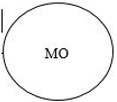  Қосымша тестілеу немесе докторантураға компьютерлік форматтағы түсу емтиханына кіргізу барысында бөгде тұлғаның анықталуы туралы акт
      ________________________________________________________________________
      (код және ұйымның атауы)
      "______"_______________202____жыл
      "______" сағат "______" минут
      Тестілеу әкімшілері тобының басшысы
      ________________________________________________________________________
      (Т.А.Ә. (болған жағдайда))
      Бақылаушы
      ________________________________________________________________________
      (Т.А.Ә. (болған жағдайда))
      Осы акт
      Жоғары оқу орнынан кейінгі білімнің білім беру бағдарламаларын іске асыратын білім
      беру ұйымдарына оқуға қабылдаудың үлгілік қағидаларының 20-3 тармағының
      бұзылғандығын дәлелдейтін, ғимаратқа кіреберісте түсушінің (Т.А.Ә. (болған
      жағдайда)) орнына
      __________________________________________ (ЖСН) ________________________
      азамат/азаматша (Т.А.Ә. (болған жағдайда) ___________________________________
      кіру әрекеті фактісі анықталғандығы туралы жасалды.
      Аталған фактіні ескере отырып, жоғарыда көрсетілген түсушіні ғимараттан шығару
      және қосымша тестілеу немесе түсу емтиханына жібермеу туралы шешім қабылданды.
      Қол қоюшы тұлғалар:
      ________________________________________________________________________
      (қосымша тестілеу және түсу емтиханы әкімшілер тобы басшысының Т.А.Ә.\
      (болған жағдайда) және қолы)
      ________________________________________________________________________\
      (акт жасаған қосымша тестілеу және түсу емтиханы әкімшісінің Т.А.Ә. (болған
      жағдайда) және қолы)
      ________________________________________________________________________
      (өңірлік мемлекеттік комиссия өкілінің Т.А.Ә. (болған жағдайда) және қолы)
      (бар болған жағдайда)
      ________________________________________________________________________
      (бақылаушының Т.А.Ә. (болған жағдайда) және қолы) (бар болған жағдайда)
      Актімен таныстым:
      ________________________________________________________________________
      (түсуші-бөгде тұлғаның Т.А.Ә. (болған жағдайда) және қолы)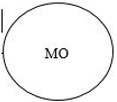  Қосымша тестілеу және түсу емтиханын өткізу кезінде техникалық жарақтандыру жөніндегі ең төмен техникалық талаптар
      1. Тестілеуді өткізу кезінде емтихан тапсырушы тұлғалар жеке басын куәландыратын құжатты ұсыну бойынша сәйкестендіруден өтеді.
      2. Тестілеу кезінде қолмен немесе жақтау түріндегі металл детекторлар қолданылады. Тестілеуге іске қосу кезінде металл іздегіштерді қолдану тестілеуді өткізу кезінде емтихан алушылардың қауіпсіздігін қамтамасыз ету шеңберінде, сондай-ақ олардың ғимаратқа байланыс құралдарын, электрондық-есептеу техникасын, фото -, аудио-және бейнеаппаратураны, анықтамалық материалдарды, жазбаша жазбаларды және ақпаратты сақтау мен берудің өзге де құралдарын алып келуіне жол бермеу шеңберінде жүзеге асырылады.
      3. Тестілеуді бастау үшін емтихан алушы биометриялық сәйкестендіру арқылы жеке басын растауы керек.
      4. Тестілеу залдары жұмыс станцияларымен (кемінде Intel Core i3 процессоры, кемінде 4 Гб жедел жады), үй-жайларды кондиционерлеу жүйелерімен, диспенсермен, күту залымен жабдықталады.
      5. Әрбір жұмыс станциясында тестілеу процесінің бейнежазбасын жүргізу үшін веб-камералармен жабдықталады.
      6. Тестілеу залдары заманауи цифрлық бейне бақылау жүйесімен жабдықталады. Тестілеуді өткізудің ашықтығы мен объективтілігін қамтамасыз ету үшін аудитория өткізу пункттерінде жалпы бейнебақылау жүйесімен қамтамасыз етіледі.
      7. Әрбір тестілеу залында басып шығару мүмкіндігі бар принтер орнатылады.
      8. Әрбір тестілеу залы басқарылатын коммутатормен және жергілікті желімен жабдықталады және ақпараттық қауіпсіздік талаптарына сәйкес келеді. Қосымша тестілеу және түсу емтиханы әкімшілері тобының басшысы
      ________________________________________________________________________
      (Т.А.Ә. (болған жағдайда) қолы) Отырғызу парағы
      Ұйым ___________________________________________________________________
      (код және атауы)
      Аудитория: № _____
      Тестілеудің басталуы: ____ сағат _______ минут
      Тестілеудің аяқталуы: ____ сағат _______ минут
      Лек: № ______ Ғимарат: ____ Мерзімі :__________
      Барлық түсушілердің саны: _______
      "Ескерту" бағаны "Келмеді", "Шығарылды" және "Қайта отырғызу уақыты мен орны" сөздерін жазуға арналған.
      "Аудиторияда тәртіп сақтау ережесімен танысқандығы туралы белгі" бағаны "Таныстым" сөзін жазуға арналған.
      Түсушілерді өз орындарына отырғызуға, түсушілердің аудиторияда тәртіп сақтауына жауап беремін.
      Аудиторияға жауапты қосымша тестілеу және түсу емтиханы әкімшісі
      ________________________________________________________________________
      (Т.А.Ә. (болған жағдайда) (қолы))
      ________________________________________________________________________
      (Т.А.Ә. (болған жағдайда) (қолы))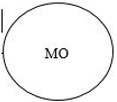  Қосымша тестілеуді немесе компьютерлік форматтағы түсу емтиханын өткізу барысында тыйым салынған заттардың тәркіленуі және тәртіп сақтау ережесін бұзған немесе тестілеу жүйесіне араласу әрекеті немесе араласуы, қосымша тестілеу немесе түсу емтиханынан өту кезіндегі өзге де бұзушылықтар жасаған түсушіні аудиториядан шығару туралы акт
      ________________________________________________________________________
      (код және ұйымның атауы)
      "______"_______________202____жыл
      "______" сағат "______" минут
      Тестілеу әкімшілері тобының басшысы
      ________________________________________________________________________
      (Т.А.Ә. (болған жағдайда))
      Бақылаушы
      ________________________________________________________________________
      (Т.А.Ә. (болған жағдайда))
      Осы акт
      түсушіден Т.А.Ә. (болған жағдайда) ___________________________ ЖСН __________
      қосымша тестілеу және түсу емтиханын өткізу барысында ______________________
      №___ аудитория, №___ орын, Жоғары оқу орнынан кейінгі білімнің білім беру
      бағдарламаларын іске асыратын білім беру ұйымдарына оқуға қабылдаудың үлгілік
      қағидаларының 20-3, 20-4 тармақтарының бұзылғандығын дәлелдейтін, төмендегі
      заттар табылғандығы туралы жасалды:
      _________________________________________________________________________
      (табылған заттың атауы, маркасы, саны.)
      Аталған фактіні ескере отырып, жоғарыда көрсетілген түсушіні аудиториядан шығару
      және қосымша тестілеу немесе түсу емтиханынының нәтижелерін жою туралы шешім
      қабылданды.
      Қол қоюшы тұлғалар:
      _________________________________________________________________________
      (қосымша тестілеу және түсу емтиханы әкімшілері тобы басшысының Т.А.Ә.\
      (болған жағдайда) және қолы)
      _________________________________________________________________________
      (акт жасаған қосымша тестілеу және түсу емтиханы әкімшісінің Т.А.Ә.
      (болған жағдайда) және қолы)
      _________________________________________________________________________
      (өңірлік мемлекеттік комиссия өкілінің Т.А.Ә. (болған жағдайда) және қолы)
      (бар болған жағдайда
      _________________________________________________________________________\
      (бақылаушының Т.А.Ә. (болған жағдайда) және қолы) (бар болған жағдайда)
      Актімен таныстым:
      _________________________________________________________________________
      (түсушінің Т.А.Ә. (болған жағдайда) және қолы)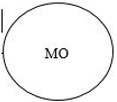  Қосымша тестілеу және түсу емтиханы әкімшілерін аудиториялар бойынша бөлу
      Ұйым _________________________________________________________________
      (код және атауы)
      Лек №_____                                          Мерзімі:______________
      Қосымша тестілеу және түсу емтиханы әкімшілері тобының басшысы 
      ________________________________________________________________________
      (қолы )                   (Т.А.Ә.)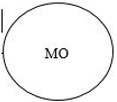  Қосымша тестілеу немесе түсу емтиханы кезінде тыйым салынған заттарды пайдаланған, тәртіп сақтау ережесін бұзған және (немесе) тестілеу жүйесіне араласу әрекеті немесе араласуы анықталған түсушілерді анықтау туралы акт
      Осы акт
      қосымша тестілеу немесе түсу емтиханын өткізу кезінде төмендегі түсушілерде тыйым салынған заттарды пайдалану және тәртіп сақтау қағидаларын бұзу және (немесе) тестілеу жүйесіне араласуға әрекет жасауы және (немесе) араласуы анықталғандығы туралы жасалды:
      Біз, төменде қол қоюшылар, қосымша тестілеу немесе түсу емтиханының бейнебақылау жазбаларын талдау және тестілеу жүйесіндегі түсушілердің тіркеу файлдарын (логтарын) тексеру нәтижесінде жоғарыда көрсетілген түсуші қосымша тестілеу және түсу емтиханын өткізу ережелерін бұзғанын растаймыз:
      ________________________________________________________________________
      (Комиссия төрағасының Т.А.Ә. (болған жағдайда) және қолы)
      ________________________________________________________________________
      (Комиссия мүшесінің Т.А.Ә. (болған жағдайда) және қолы)
      ________________________________________________________________________ 
      (Комиссия мүшесінің Т.А.Ә. (болған жағдайда) және қолы)
      ________________________________________________________________________ 
      (Комиссия мүшесінің Т.А.Ә. (болған жағдайда) және қолы)
      ________________________________________________________________________ 
      (Комиссия хатшысының Т.А.Ә. (болған жағдайда) және қолы)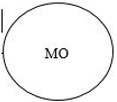  Қосымша тестілеуді немесе компьютерлік форматтағы түсу емтиханын өткізу барысында бөгде тұлғаның анықталуы туралы акт
      ________________________________________________________________________
      (код және ұйымның атауы)
      "______"_______________20____жыл
      "______" сағат "______" минут
      Тестілеу әкімшілері тобының басшысы
      ________________________________________________________________________ 
      (Т.А.Ә. (болған жағдайда))
      Бақылаушы
      ________________________________________________________________________ 
      (Т.А.Ә. (болған жағдайда))
      Осы акт
      Түсушінің (Т.А.Ә. (болған жағдайда) ________________________ ЖСН ___________
      орнына азамат/азаматша (Т.А.Ә. (болған жағдайда) ____________________________
      қосымша тестілеу немесе түсу емтиханын өткізу барысында тапсыру әрекеті фактісі
      анықталғандығы туралы жасалды.
      Аталған фактіні ескере отырып, жоғарыда көрсетілген түсушіні №___ аудиториядан
      шығару және қосымша тестілеу немесе түсу емтиханының нәтижелерін жою туралы
      шешім қабылданды.
      Қол қоюшы тұлғалар:
      ________________________________________________________________________ 
      (қосымша тестілеу және түсу емтиханы әкімшілері тобы басшысының Т.А.Ә.
      (болған жағдайда) қолы)
      ________________________________________________________________________ 
      (акт жасаған қосымша тестілеу және түсу емтиханы әкімшісінің Т.А.Ә.
      (болған жағдайда) қолы)
      ________________________________________________________________________ 
      (бақылаушының (бар болған жағдайда) Т.А.Ә. (болған жағдайда) қолы)
      Актімен таныстым:
      ________________________________________________________________________ 
      (түсуші-бөгде тұлғаның Т.А.Ә. (болған жағдайда) және қолы)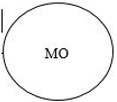  Қосымша тестілеу немесе түсу емтиханы кезінде техниканың техникалық ақауын анықтау актісі
      ________________________________________________________________________ 
      (ұйымның атауы)
      Күні "_____" _____________ 20 ____ жыл
      уақыты "______" сағат " ____" минут
      Осы акт қосымша тестілеу және түсу емтиханын өткізу барысында техниканың
      техникалық ақауы анықталғандығы туралы жасалды.
      Аталған фактіні ескере отырып, шешім қабылданды: ___________________________
      ________________________________________________________________________
      Қол қоюшы тұлғалар:
      ________________________________________________________________________ 
      (қосымша тестілеу және түсу емтиханы әкімшілері тобының басшысының Т.А.Ә.
      (болған жағдайда) қолы)
      ________________________________________________________________________ 
      (акт жасаған қосымша тестілеу және түсу емтиханы әкімшісінің Т.А.Ә.
      (болған жағдайда) қолы)
      ________________________________________________________________________ 
      (бақылаушының (бар болған жағдайда) Т.А.Ә. (болған жағдайда) қолы)
      Актімен таныстым:
      ________________________________________________________________________ 
      (түсушінің Т.А.Ә. (болған жағдайда) және қолы)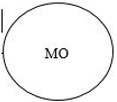 
      ________________________________________________________________________ 
      (ҰТО жауапты қызметкерінің Т.А.Ә. (бар болған жағдайда)) Қосымша тестілеу немесе түсу емтиханы процесін тоқтату (күшін жою) және басқа күнге ауыстыру туралы акт 
      ________________________________________________________________________ 
      (ұйымның атауы)
      Күні "____"___________ 20_____ жыл
      Уақыты "_______" сағат " ____" минут
      Өңірлік мемлекеттік комиссиының төрағасы
      ________________________________________________________________________ 
      (Т.А.Ә. (болған жағдайда))
      Түсу емтиханының әкімшісі
      ________________________________________________________________________ 
      (Т.А.Ә. (болған жағдайда))
      Бақылаушы
      ________________________________________________________________________ 
      (Т.А.Ә. (болған жағдайда))
      қосымша тестілеу немесе түсу емтиханын өткізудің тоқтату және басқа күнге ауыстыру
      туралы осы актіні жасады.
      Қол қоюшы тұлғалар:
      ________________________________________________________________________ 
      (қосымша тестілеу және түсу емтиханы әкімшілері тобының басшысының тегі, аты,
      әкесінің аты (болған жағдайда) және қолы)
      ________________________________________________________________________ 
      (өңірлік мемлекеттік комиссияның төрағасының тегі, аты, әкесінің аты (бар болған
      жағдайда) және қолы)
      ________________________________________________________________________ 
      (акт жасаған қосымша тестілеу және түсу емтиханы әкімшісінің Т.А.Ә. (болған
      жағдайда) және қолы)
      ________________________________________________________________________ 
      (бақылаушының (бар болған жағдайда) Т.А.Ә. (болған жағдайда) және қолы)
      ________________________________________________________________________ 
      (түсушінің Т.А.Ә. (болған жағдайда) және қолы)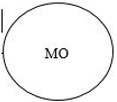 
					© 2012. Қазақстан Республикасы Әділет министрлігінің «Қазақстан Республикасының Заңнама және құқықтық ақпарат институты» ШЖҚ РМК
				
8.
Мемлекеттік қызмет көрсету үшін көрсетілетін қызметті алушыдан талап етілетін құжаттар мен мәліметтердің тізбесі
көрсетілетін қызметті берушіге жүгінген кезде:
1) ЖЖОКБҰ басшысының атына еркін нысандағы өтініш;
2) жалпы орта, техникалық және кәсіптік, орта білімнен кейінгі немесе жоғары білімі туралы құжат (төлнұсқа);
3) жеке басын куәландыратын құжат немесе цифрлық құжаттар сервисінен электрондық құжат (жеке басын сәйкестендіру үшін қажет);
4) 3 х 4 сантиметр көлеміндегі 6 фотосурет;
5) "Денсаулық сақтау саласындағы есепке алу құжаттамасының нысандарын бекіту туралы" Қазақстан Республикасы Денсаулық сақтау министрінің міндетін атқарушының 2020 жылғы 30 қазандағы № ҚР ДСМ-175/2020 бұйрығымен (Нормативтік құқықтық актілерді мемлекеттік тіркеу тізілімінде № 21579 болып тіркелген) (бұдан әрі – № ҚР ДСМ-175/2020 бұйрық) бекітілген 075/у нысаны бойынша электрондық форматтағы медициналық анықтама;
Белгілі бір аумақта шектеу іс-шаралары жүзеге асырылған, төтенше жағдай енгізілген, әлеуметтік, табиғи және техногендік сипаттағы төтенше жағдайлар туындаған жағдайларда осы іс-шаралардың алынуына қарай тікелей білім беру ұйымдарына медициналық анықтама ұсынады.
6) ҰБТ сертификатын;
7) ведомостан үзіндіні (арнаулы және (немесе) шығармашылық дайындықты талап ететін, оның ішінде "Педагогикалық ғылымдар" және "Денсаулық сақтау" білім беру салалары бойынша жоғары білімнің білім беру бағдарламаларына түсушілер үшін);
8) білім беру грантын тағайындау туралы электрондық куәлік.
Көрсетілетін қызметті алушылар – Қазақстан Республикасының азаматтары болып табылатын І және ІІ топтағы мүгедектігі бар адамдар, бала кезінен мүгедектігі бар адамдар, мүгедектігі бар балалар, жеңілдіктер мен кепілдіктер бойынша Ұлы Отан соғысының қатысушылары мен мүгедектеріне теңестірілген тұлғалар, Қазақстан Республикасының азаматтары болып табылмайтын ұлты қазақ тұлғалар, жетім балалар мен ата-анасының қамқорлығынсыз қалған балалар, сондай-ақ кәмелетке толғанға дейін ата-анасынан айырылған немесе ата-анасының қамқорлығынсыз қалған жастар қатарындағы Қазақстан Республикасының азаматтары басым құқық пен квота беруді растайтын құжаттарды қосымша ұсынады.
Техникалық және кәсіптік, орта білімнен кейінгі білімі туралы құжаттары бар, біліктілігін растаған және мамандығы бойынша кемінде бір жыл жұмыс өтілі бар адамдар Қазақстан Республикасы Еңбек кодексінің 35-бабында көзделген құжаттардың бірін қосымша тапсырады.
Осы 2) тармақшада көрсетілген құжат көшірмеcімен бірге салыстыру үшін олардың түпнұсқалары ұсынылады. Салыстыру жүргізілгеннен кейін түпнұсқалары көрсетілетін қызметті алушыға қайтарылады. портал арқылы өтініш жасаған кезде:
1) көрсетілетін қызметті алушының ЭЦҚ қойылған электрондық құжат нысанындағы өтініш;
2) жалпы орта (орта жалпы), техникалық және кәсіптік (бастауыш және орта кәсіптік, орта білімнен кейінгі) немесе жоғары білімі туралы құжаттардың электрондық көшірмесі (ақпараттық жүйелерде мәліметтер болмаған жағдайда);
3) 3x4 көлеміндегі цифрлық фото;
4) № ҚР ДСМ-175/2020 бұйрықпен бекітілген 075/у нысаны бойынша электрондық форматтағы медициналық анықтама;
Белгілі бір аумақта шектеу іс-шаралары жүзеге асырылған, төтенше жағдай енгізілген, әлеуметтік, табиғи және техногендік сипаттағы төтенше жағдайлар туындаған жағдайларда осы іс-шаралардың алынуына қарай тікелей білім беру ұйымдарына медициналық анықтама ұсынады;
5) ҰБТ сертификаты;
6) білім беру грантын беру туралы электрондық куәлік.
Жеке басын куәландыратын құжат туралы, жалпы орта (орта жалпы), техникалық және кәсіптік (бастауыш және орта кәсіптік, орта білімнен кейінгі) білімі туралы мәліметтерді, медициналық анықтама, ҰБТ электрондық сертификаты және білім беру грантын беру туралы электрондық куәлік (ақпараттық жүйелерде болған жағдайда) көрсетілетін қызметті беруші "электрондық үкімет" шлюзі арқылы тиісті мемлекеттік ақпараттық жүйелерден ақпараттық жүйе арқылы алады.
Көрсетілетін қызметті алушы порталда "жеке кабинетінде" ЖЖОКБҰ-ға қабылдау үшін құжаттардың қабылдағаны туралы хабарламаны алғаннан кейін көрсетілетін қызметті алушы көрсетілетін қызметті берушіге күнтізбелік жылдың 10-25 тамызы аралығында құжаттардың түпнұсқаларын ұсынады.
ЖЖОКБҰ-ға қабылдау үшін мерзімді әскери қызмет өткерген азаматтар ЖЖОКБҰ қабылдау комиссиясына мынадай құжаттарды ұсынады:
1) ЖЖОКБҰ басшысының атына еркін нысанда өтініш;
2) білімі туралы құжат (түпнұсқа);
3) жеке басын куәландыратын құжат (жеке басын сәйкестендіру үшін талап етіледі);
4) өлшемі 3 x 4 сантиметр болатын 6 фотокарта;
5) "денсаулық сақтау саласындағы есептік құжаттама нысандарын бекіту туралы" Қазақстан Республикасы Денсаулық сақтау министрінің міндетін атқарушының 2020 жылғы 30 қазандағы № ҚР ДСМ-175/2020 бұйрығымен (Нормативтік құқықтық актілерді мемлекеттік тіркеу тізілімінде № 21579 болып тіркелген) электрондық форматтағы 075/е нысаны бойынша медициналық анықтама (бұдан әрі - № ҚР бұйрығы ДСМ-175/2020). Шектеу іс-шаралары жүзеге асырылған, төтенше жағдай енгізілген, белгілі бір аумақта әлеуметтік, табиғи және техногендік сипаттағы төтенше жағдайлар туындаған жағдайларда осы іс-шаралар алынып тасталуына қарай тікелей білім беру ұйымдарына медициналық анықтама ұсынады;
6) әскери билеттің көшірмесі;
7) мерзімді әскери қызмет өткергенін растау туралы анықтама (ХҚКО-дан немесе E-GOV ақпараттық жүйесі арқылы алынған).
      Қазақстан РеспубликасыныңҒылым және жоғары білімминистрі 

С. Нурбек
Қазақстан Республикасы
Ғылым және жоғары
білім министрінің
2023 жылғы 2 маусымдағы
№ 252 бұйрығына
1-қосымшаЖоғары оқу орнынан кейінгі
білімнің білім беру
бағдарламаларын іске асыратын
білім беру ұйымдарына оқуға
қабылдаудың үлгілік 
қағидаларына
2-1-қосымша
SAT (ЭсЭйТи) халықаралық стандартталған тесті
SAT (ЭсЭйТи) халықаралық стандартталған тесті
ҰБТ
ҰБТ
Тест түрлері

Балдар

Тест түрлері

Балдар

SAT reasoning (ЭсЭйТи ризонинг)
Кемінде 950 балл (1600 балдан)
1 блок (міндетті пәндер) Оқу сауаттылығы
15-тен 11
SAT reasoning (ЭсЭйТи ризонинг)
Кемінде 950 балл (1600 балдан)
Математикалық сауаттылық
15-тен 11
SAT reasoning (ЭсЭйТи ризонинг)
Кемінде 1050 балл (1600 балдан)
Оқу сауаттылығы
15-тен 12
SAT reasoning (ЭсЭйТи ризонинг)
Кемінде 1050 балл (1600 балдан)
Математикалық сауаттылық
15-тен 12
SAT reasoning (ЭсЭйТи ризонинг)
Кемінде 1150 балл (1600 балдан)
Оқу сауаттылығы
15-тен 13
SAT reasoning (ЭсЭйТи ризонинг)
Кемінде 1150 балл (1600 балдан)
Математикалық сауаттылық
15-тен 13
SAT reasoning (ЭсЭйТи ризонинг)
Кемінде 1250 балл (1600 балдан)
Оқу сауаттылығы
15-тен 14
SAT reasoning (ЭсЭйТи ризонинг)
Кемінде 1250 балл (1600 балдан)
Математикалық сауаттылық
15-тен 14
SAT subject (ЭсЭйТи сабджект)
2 бейінді пәндердің әрқайсысы бойынша кемінде 625 балл (800 балдан)*
1 бейінді пән
45-тен 41
SAT subject (ЭсЭйТи сабджект)
2 бейінді пәндердің әрқайсысы бойынша кемінде 625 балл (800 балдан)*
2 бейінді пән
45-тен 41
SAT subject (ЭсЭйТи сабджект)
2 бейінді пәндердің әрқайсысы бойынша кемінде 650 балл (800 балдан)*
1 бейінді пән
45-тен 42
SAT subject (ЭсЭйТи сабджект)
2 бейінді пәндердің әрқайсысы бойынша кемінде 650 балл (800 балдан)*
2 бейінді пән
45-тен 42
SAT subject (ЭсЭйТи сабджект)
2 бейінді пәндердің әрқайсысы бойынша кемінде 675 балл (800 балдан)*
1 бейінді пән
45-тен 43
SAT subject (ЭсЭйТи сабджект)
2 бейінді пәндердің әрқайсысы бойынша кемінде 675 балл (800 балдан)*
2 бейінді пән
45-тен 43
SAT subject (ЭсЭйТи сабджект)
2 бейінді пәндердің әрқайсысы бойынша кемінде 700 балл (800 балдан)*
1 бейінді пән
45-тен 44
SAT subject (ЭсЭйТи сабджект)
2 бейінді пәндердің әрқайсысы бойынша кемінде 700 балл (800 балдан)*
2 бейінді пән
45-тен 44
SAT халықаралық стандартталған тесті
SAT халықаралық стандартталған тесті
ҰБТ
ҰБТ
Тест түрлері

Балдар

Тест түрлері

Балдар

SAT reasoning (ЭсЭйТи ризонинг)
Кемінде 950 балл (1600 балдан)
1 блок (міндетті пәндер)
15-тен 11
SAT reasoning (ЭсЭйТи ризонинг)
Кемінде 950 балл (1600 балдан)
Оқу сауаттылығы
15-тен 11
SAT reasoning (ЭсЭйТи ризонинг)
Кемінде 950 балл (1600 балдан)
Математикалық сауаттылық
15-тен 11
SAT reasoning (ЭсЭйТи ризонинг)
Кемінде 1050 балл (1600 балдан)
Оқу сауаттылығы
15-тен 12
SAT reasoning (ЭсЭйТи ризонинг)
Кемінде 1050 балл (1600 балдан)
Математикалық сауаттылық
15-тен 12
SAT reasoning (ЭсЭйТи ризонинг)
Кемінде 1150 балл (1600 балдан)
Оқу сауаттылығы
15-тен 13
SAT reasoning (ЭсЭйТи ризонинг)
Кемінде 1150 балл (1600 балдан)
Математикалық сауаттылық
15-тен 13
SAT reasoning (ЭсЭйТи ризонинг)
Кемінде 1250 балл (1600 балдан)
Оқу сауаттылығы
15-тен 14
SAT reasoning (ЭсЭйТи ризонинг)
Кемінде 1250 балл (1600 балдан)
Математикалық сауаттылық
15-тен 14
ACT (ЭйСйТи) халықаралық стандартталған тесті
ACT (ЭйСйТи) халықаралық стандартталған тесті
ҰБТ
ҰБТ
Тест бөлімдері

Балдар

Тест түрлері

Балдар

English
әр бөлім бойынша кемінде 19 балл (36 балдан)
Оқу сауаттылығы
15-тен 11
Mathematic
әр бөлім бойынша кемінде 19 балл (36 балдан)
Оқу сауаттылығы
15-тен 11
Reading
әр бөлім бойынша кемінде 19 балл (36 балдан)
Оқу сауаттылығы
15-тен 11
(Инглиш мазематик ридинг)
әр бөлім бойынша кемінде 19 балл (36 балдан)
Математикалық сауаттылық
15-тен 11
English
әр бөлім бойынша кемінде 21 балл (36 балдан)
Оқу сауаттылығы
15-тен 12
Mathematic
әр бөлім бойынша кемінде 21 балл (36 балдан)
Оқу сауаттылығы
15-тен 12
Reading
әр бөлім бойынша кемінде 21 балл (36 балдан)
Оқу сауаттылығы
15-тен 12
(Инглиш мазематик ридинг)
әр бөлім бойынша кемінде 21 балл (36 балдан)
Математикалық сауаттылық
15-тен 12
English
әр бөлім бойынша кемінде 23 балл (36 балдан)
Оқу сауаттылығы
15-тен 13
Mathematic
әр бөлім бойынша кемінде 23 балл (36 балдан)
Оқу сауаттылығы
15-тен 13
Reading
әр бөлім бойынша кемінде 23 балл (36 балдан)
Оқу сауаттылығы
15-тен 13
(Инглиш мазематик ридинг)
әр бөлім бойынша кемінде 23 балл (36 балдан)
Математикалық сауаттылық
15-тен 13
English
Әр бөлім бойынша кемінде 26 балл (36 балдан)
Оқу сауаттылығы
15-тен 14
Mathematic
Әр бөлім бойынша кемінде 26 балл (36 балдан)
Оқу сауаттылығы
15-тен 14
Reading
Әр бөлім бойынша кемінде 26 балл (36 балдан)
Оқу сауаттылығы
15-тен 14
(Инглиш мазематик ридинг)
Әр бөлім бойынша кемінде 26 балл (36 балдан)
Математикалық сауаттылық
15-тен 14
Science (Сайнз) (биология, география, химия, физика)
кемінде 19 балл* (36 балдан)
2 бейінді пән
45-тен 41
Science (Сайнз) (биология, география, химия, физика)
кемінде 19 балл* (36 балдан)
2 бейінді пән
45-тен 41
Science (Сайнз) (биология, география, химия, физика)
кемінде 21 балл* (36 балдан)
2 бейінді пән
45-тен 42
Science (Сайнз) (биология, география, химия, физика)
кемінде 21 балл* (36 балдан)
2 бейінді пән
45-тен 42
Science (Сайнз) (биология, география, химия, физика)
кемінде 23 балл* (36 балдан)
2 бейінді пән
45-тен 43
Science (Сайнз) (биология, география, химия, физика)
кемінде 23 балл* (36 балдан)
2 бейінді пән
45-тен 43
Science (Сайнз) (биология, география, химия, физика)
Кемінде 26 балл* (36 балдан)
2 бейінді пән
45-тен 44
Science (Сайнз) (биология, география, химия, физика)
Кемінде 26 балл* (36 балдан)
2 бейінді пән
45-тен 44
SAT (ЭсЭйТи) балдары
ACT (ЭйСиТи) баламасы
1600-1570
36
1560-1530
35
1520-1490
34
1480-1450
33
1440-1420
32
1410-1390
31
1380-1360
30
1350-1330
29
1320-1300
28
1290-1260
27
1250-1230
26
1220-1200
25
1190-1160
24
1150-1130
23
1120-1100
22
1090-1060
21
1050-1030
20
1020-990
19
№
Пәндер/ бағалар
IB
IB
IB
IB
IB
IB
IB
№
Пәндер/ бағалар
1

2

3

4

5

6

7

1
Математика: талдау және тәсілдер/ Математика: қолдану және түсіндіру (математикалық сауаттылық)
ҰБТ БАЛДАРЫ
5
8
10
12
13
14
15
2
Физика (бейінді пән)
ҰБТ БАЛДАРЫ
14
23
29
36
41
44
45
3
Химия (бейінді пән)
ҰБТ БАЛДАРЫ
14
23
29
36
41
44
45
4
Биология (бейінді пән)
ҰБТ БАЛДАРЫ
14
23
29
36
41
44
45
5
Математика: талдау және тәсілдер/ Математика: қолдану және түсіндіру (бейінді пән)
ҰБТ БАЛДАРЫ
14
23
29
36
41
44
45
6
Дүниежүзі тарихы (бейінді пән)
ҰБТ БАЛДАРЫ
14
23
29
36
41
44
45
7
Жаһандық қауымдастықтағы ақпараттық технологиялар/ Компьютерлік ғылымдар (бейінді пән)
ҰБТ БАЛДАРЫ
14
23
29
36
41
44
45
8
Ағылшын тілі (А); Ағылшын тілі (В) (бейінді пән)
ҰБТ БАЛДАРЫ
14
23
29
36
41
44
45
9
Бейінді пәндер
14
23
29
36
41
44
45
№
Пәндер / бағалар
ҰБТ балдары
A Level (Э-Левел)
A Level (Э-Левел)
A Level (Э-Левел)
A Level (Э-Левел)
A Level (Э-Левел)
A Level (Э-Левел)
A Level (Э-Левел)
№
Пәндер / бағалар
ҰБТ балдары
U (1)
E (2)
D (3)
C (4)
B (5)
A (6)
A*(7)
1
Математика/математика
(математикалық сауаттылық)
ҰБТ балдары
5
8
10
12
13
14
15
2
Бейіндік пәндер
ҰБТ балдары
14
23
29
36
41
44
45
№
Тест түрі
балдары
ҰБТ-ның "Шет тілі (ағылшын)" бейіндік пәні бойынша балы
ҰБТ-ның "Шет тілі (ағылшын)" арнайы пәні бойынша балы
1
IELTS (АЙЛТС)
6.0 және одан жоғары
45
50
2
IELTS (АЙЛТС)
5.5
41
46
3
IELTS (АЙЛТС)
5.0
37
42
№
Тест түрі
балдары
ҰБТ-ның "Шет тілі (ағылшын)" бейіндік пәні бойынша балы
ҰБТ-ның "Шет тілі (ағылшын)" арнайы пәні бойынша балы
1
TOEFL ibt (ТОЙФЛ АЙБИТИ)
60 және одан жоғары
45
50
2
TOEFL ibt (ТОЙФЛ АЙБИТИ)
46-59
41
46
3
TOEFL ibt (ТОЙФЛ АЙБИТИ)
35-45
37
42
1
TOEFL itp (ТОЙФЛ АЙТИПИ)
543 және одан жоғары
45
50
2
TOEFL itp (ТОЙФЛ АЙТИПИ)
500-542
41
46
3
TOEFL itp (ТОЙФЛ АЙТИПИ)
451-499
37
42
1
TOEFL pbt (ТОЙФЛ ПИБИТИ)
567 және одан жоғары
45
50
2
TOEFL pbt (ТОЙФЛ ПИБИТИ)
515-566
41
46
3
TOEFL pbt (ТОЙФЛ ПИБИТИ)
433-499
37
42Қазақстан Республикасы
Ғылым және жоғары
білім министрінің
2023 жылғы 2 маусымдағы
№ 252 бұйрығына
2-қосымшаЖоғары оқу орнынан кейінгі
білімнің білім беру
бағдарламаларын іске асыратын
білім беру ұйымдарына оқуға
қабылдаудың үлгілік
қағидаларына
3-қосымша
"Жоғары білім беру бағдарламалары бойынша оқыту үшін жоғары және (немесе) жоғары оқу орнынан кейінгі білім беру ұйымдарына құжаттар қабылдау және оқуға қабылдау" мемлекеттік қызмет көрсетуге қойылатын негізгі талаптар тізбесі
"Жоғары білім беру бағдарламалары бойынша оқыту үшін жоғары және (немесе) жоғары оқу орнынан кейінгі білім беру ұйымдарына құжаттар қабылдау және оқуға қабылдау" мемлекеттік қызмет көрсетуге қойылатын негізгі талаптар тізбесі
"Жоғары білім беру бағдарламалары бойынша оқыту үшін жоғары және (немесе) жоғары оқу орнынан кейінгі білім беру ұйымдарына құжаттар қабылдау және оқуға қабылдау" мемлекеттік қызмет көрсетуге қойылатын негізгі талаптар тізбесі
1.
Көрсетілетін қызметті берушінің атауы
Мемлекеттік қызметті жоғары және жоғары оқу орнынан кейінгі білім беру ұйымдары (ЖЖОКБҰ) – (бұдан әрі – көрсетілетін қызметті беруші) көрсетеді.
2.
Мемлекеттік қызметті көрсету тәсілдері
Өтінішті қабылдау және мемлекеттік қызметті көрсету нәтижесін беру:
1) көрсетілетін қызметті беруші;
2) www. egov. kz "электрондық үкімет" веб-порталы (бұдан әрі – портал) арқылы жүзеге асырылады.
3.
Мемлекеттік қызмет көрсету мерзімі
Көрсетілетін қызметті берушіге құжаттар топтамасын тапсырған сәттен бастап, сондай-ақ порталға жүгінген кезде 1 жұмыс күні.
4.
Мемлекеттік қызметті көрсету нысаны
Электрондық (ішінара автоматтандырылған)) қағаз түрінде.
5.
Мемлекеттік қызметті көрсету нәтижесі
Мемлекеттік қызмет көрсету нәтижесі № 39 бұйрықпен бекітілген нысан бойынша құжаттарды қабылдау туралы қолхат беру және ЖЖОКБҰ-ға қабылдау туралы бұйрық болып табылады.
Мемлекеттік қызметті көрсету нәтижесін ұсыну нысаны: электрондық немесе қағаз түрінде. Көрсетілетін қызметті берушіге мемлекеттік қызмет көрсету нәтижесі үшін қағаз жеткізгіште жүгінген кезде нәтиже қағаз жеткізгіште ресімделеді.
Портал арқылы жүгінген кезде көрсетілетін қызметті алушының "жеке кабинетіне" көрсетілетін қызметті берушінің уәкілетті тұлғасының электрондық цифрлық қолтаңбасы (бұдан әрі – ЭЦҚ) қойылған электрондық құжат нысанында білім беру ұйымына қабылданғаны туралы хабарлама келеді.
6.
Мемлекеттік қызмет көрсету кезінде көрсетілетін қызметті алушыдан алынатын төлемақы мөлшері және Қазақстан Республикасының заңнамасында көзделген жағдайларда оны алу тәсілдері
Мемлекеттік қызмет тегін көрсетіледі.
7.
Көрсетілетін қызметті берушінің және ақпарат объектілерінің жұмыс графигі
Көрсетілетін қызметті беруші: Қазақстан Республикасының еңбек заңнамасына сәйкес демалыс және мереке күндерін қоспағанда, дүйсенбіден бастап сенбіні қоса алғанда, көрсетілетін қызметті берушінің белгіленген жұмыс кестесіне сәйкес сағат 13.00-ден 14.30-ға дейінгі түскі үзіліспен сағат 9.00-ден 18.30-ға дейін.
Портал: жөндеу жұмыстарын жүргізуге байланысты техникалық үзілістерді қоспағанда, тәулік бойы.
Көрсетілетін қызметті алушы Қазақстан Республикасының еңбек заңнамасына сәйкес жұмыс уақыты аяқталғаннан кейін, демалыс және мереке күндері жүгінген кезде өтініштерді қабылдау және мемлекеттік қызмет көрсету нәтижелерін беру келесі жұмыс күні жүзеге асырылады.
Мемлекеттік қызмет көрсету орындарының мекен-жайлары:
1) Министрліктің интернет-ресурсында: www. edu. gov. kz;
2) порталда: www. egov. kz орналастырылған.
8.
Мемлекеттік қызмет көрсету үшін көрсетілетін қызметті алушыдан талап етілетін құжаттар мен мәліметтердің тізбесі
көрсетілетін қызметті берушіге жүгінген кезде:
1) ЖЖОКБҰ басшысының атына еркін нысандағы өтініш;
2) жалпы орта, техникалық және кәсіптік, орта білімнен кейінгі немесе жоғары білімі туралы құжат (төлнұсқа);
3) жеке басын куәландыратын құжат немесе цифрлық құжаттар сервисінен электрондық құжат (жеке басын сәйкестендіру үшін қажет);
4) 3 х 4 сантиметр көлеміндегі 6 фотосурет;
5) "Денсаулық сақтау саласындағы есепке алу құжаттамасының нысандарын бекіту туралы" Қазақстан Республикасы Денсаулық сақтау министрінің міндетін атқарушының 2020 жылғы 30 қазандағы № ҚР ДСМ-175/2020 бұйрығымен (Нормативтік құқықтық актілерді мемлекеттік тіркеу тізілімінде № 21579 болып тіркелген) (бұдан әрі – № ҚР ДСМ-175/2020 бұйрық) бекітілген 075/у нысаны бойынша электрондық форматтағы медициналық анықтама;
Белгілі бір аумақта шектеу іс-шаралары жүзеге асырылған, төтенше жағдай енгізілген, әлеуметтік, табиғи және техногендік сипаттағы төтенше жағдайлар туындаған жағдайларда осы іс-шаралардың алынуына қарай тікелей білім беру ұйымдарына медициналық анықтама ұсынады.
6) ҰБТ сертификатын;
7) ведомостан үзіндіні (арнаулы және (немесе) шығармашылық дайындықты талап ететін, оның ішінде "Педагогикалық ғылымдар" және "Денсаулық сақтау" білім беру салалары бойынша жоғары білімнің білім беру бағдарламаларына түсушілер үшін);
8) білім беру грантын тағайындау туралы электрондық куәлік.
Көрсетілетін қызметті алушылар – Қазақстан Республикасының азаматтары болып табылатын І және ІІ топтағы мүгедектігі бар адамдар, бала кезінен мүгедектігі бар адамдар, мүгедектігі бар балалар, жеңілдіктер мен кепілдіктер бойынша Ұлы Отан соғысының қатысушылары мен мүгедектеріне теңестірілген тұлғалар, Қазақстан Республикасының азаматтары болып табылмайтын ұлты қазақ тұлғалар, жетім балалар мен ата-анасының қамқорлығынсыз қалған балалар, сондай-ақ кәмелетке толғанға дейін ата-анасынан айырылған немесе ата-анасының қамқорлығынсыз қалған жастар қатарындағы Қазақстан Республикасының азаматтары басым құқық пен квота беруді растайтын құжаттарды қосымша ұсынады.
Техникалық және кәсіптік, орта білімнен кейінгі білімі туралы құжаттары бар, біліктілігін растаған және мамандығы бойынша кемінде бір жыл жұмыс өтілі бар адамдар Қазақстан Республикасы Еңбек кодексінің 35-бабында көзделген құжаттардың бірін қосымша тапсырады.
Осы 2) тармақшада көрсетілген құжат көшірмеcімен бірге салыстыру үшін олардың түпнұсқалары ұсынылады. Салыстыру жүргізілгеннен кейін түпнұсқалары көрсетілетін қызметті алушыға қайтарылады.
портал арқылы өтініш жасаған кезде:
1) көрсетілетін қызметті алушының ЭЦҚ қойылған электрондық құжат нысанындағы өтініш;
2) жалпы орта (орта жалпы), техникалық және кәсіптік (бастауыш және орта кәсіптік, орта білімнен кейінгі) немесе жоғары білімі туралы құжаттардың электрондық көшірмесі (ақпараттық жүйелерде мәліметтер болмаған жағдайда);
3) 3x4 көлеміндегі цифрлық фото;
4) № ҚР ДСМ-175/2020 бұйрықпен бекітілген 075/у нысаны бойынша электрондық форматтағы медициналық анықтама;
Белгілі бір аумақта шектеу іс-шаралары жүзеге асырылған, төтенше жағдай енгізілген, әлеуметтік, табиғи және техногендік сипаттағы төтенше жағдайлар туындаған жағдайларда осы іс-шаралардың алынуына қарай тікелей білім беру ұйымдарына медициналық анықтама ұсынады;
5) ҰБТ сертификаты;
6) білім беру грантын беру туралы электрондық куәлік.
Жеке басын куәландыратын құжат туралы, жалпы орта (орта жалпы), техникалық және кәсіптік (бастауыш және орта кәсіптік, орта білімнен кейінгі) білімі туралы мәліметтерді, медициналық анықтама, ҰБТ электрондық сертификаты және білім беру грантын беру туралы электрондық куәлік (ақпараттық жүйелерде болған жағдайда) көрсетілетін қызметті беруші "электрондық үкімет" шлюзі арқылы тиісті мемлекеттік ақпараттық жүйелерден ақпараттық жүйе арқылы алады.
Көрсетілетін қызметті алушы порталда "жеке кабинетінде" ЖЖОКБҰ-ға қабылдау үшін құжаттардың қабылдағаны туралы хабарламаны алғаннан кейін көрсетілетін қызметті алушы көрсетілетін қызметті берушіге күнтізбелік жылдың 10-25 тамызы аралығында құжаттардың түпнұсқаларын ұсынады.
ЖЖОКБҰ-ға қабылдау үшін мерзімді әскери қызмет өткерген азаматтар ЖЖОКБҰ қабылдау комиссиясына мынадай құжаттарды ұсынады:
1) ЖЖОКБҰ басшысының атына еркін нысанда өтініш;
2) білімі туралы құжат (түпнұсқа);
3) жеке басын куәландыратын құжат (жеке басын сәйкестендіру үшін талап етіледі);
4) өлшемі 3 x 4 сантиметр болатын 6 фотокарта;
5) "денсаулық сақтау саласындағы есептік құжаттама нысандарын бекіту туралы" Қазақстан Республикасы Денсаулық сақтау министрінің міндетін атқарушының 2020 жылғы 30 қазандағы № ҚР ДСМ-175/2020 бұйрығымен (Нормативтік құқықтық актілерді мемлекеттік тіркеу тізілімінде № 21579 болып тіркелген) электрондық форматтағы 075/е нысаны бойынша медициналық анықтама (бұдан әрі - № ҚР бұйрығы ДСМ-175/2020). Шектеу іс-шаралары жүзеге асырылған, төтенше жағдай енгізілген, белгілі бір аумақта әлеуметтік, табиғи және техногендік сипаттағы төтенше жағдайлар туындаған жағдайларда осы іс-шаралар алынып тасталуына қарай тікелей білім беру ұйымдарына медициналық анықтама ұсынады;
6) әскери билеттің көшірмесі;
7) мерзімді әскери қызмет өткергенін растау туралы анықтама (ХҚКО-дан немесе E-GOV ақпараттық жүйесі арқылы алынған).
9.
Қазақстан Республикасының заңнамасында белгіленген мемлекеттік қызмет көрсетуден бас тарту үшін негіздемелер
Көрсетілетін қызметті беруші мемлекеттік қызметті көрсетуден келесі негіздемелер бойынша бас тартады:
1) көрсетілетін қызметті алушы мемлекеттік көрсетілетін қызметті алу үшін ұсынған құжаттардың және (немесе) олардағы деректердің (мәліметтердің) дұрыс еместігін анықтау;
2) көрсетілетін қызметті алушының және (немесе) мемлекеттік қызмет көрсету үшін қажетті ұсынылған материалдардың, объектілердің, деректердің және мәліметтердің Қазақстан Республикасының нормативтік құқықтық актілерінде белгіленген талаптарға сәйкес келмеуі.
10.
Мемлекеттік қызмет көрсету, оның ішінде электрондық нысанда және Мемлекеттік корпорация арқылы көрсету ерекшеліктері ескеріле отырып, өзге де талаптар
1) көрсетілетін қызметті алушының құжаттар топтамасын тапсыруы үшін күтудің рұқсат етілген ең ұзақ уақыты-15 минут;
2) көрсетілетін қызметті алушыға қызмет көрсетудің рұқсат етілген ең ұзақ уақыты-15 минут (практиканы ескере отырып).
Көрсетілетін қызметті алушы ЭЦҚ болған жағдайда мемлекеттік көрсетілетін қызметті портал арқылы электрондық нысанда алады.
Көрсетілетін қызметті алушының мемлекеттік қызмет көрсету тәртібі мен мәртебесі туралы ақпаратты қашықтықтан қол жеткізу режимінде көрсетілетін қызметті берушінің Мемлекеттік қызмет көрсету мәселелері жөніндегі анықтама қызметтері, Бірыңғай байланыс орталығы арқылы алуға мүмкіндігі бар.
Көрсетілетін қызметті берушінің Мемлекеттік қызмет көрсету мәселелері жөніндегі анықтама қызметтерінің байланыс телефондары Министрліктің интернет-ресурсында орналастырылған: www. edu. gov. kz және бірыңғай байланыс орталығы: 8-800-080-7777, 1414.
Бірыңғай байланыс орталығы "1414", 8-800-080-7777.Қазақстан Республикасы
Ғылым және жоғары
білім министрінің
2023 жылғы 2 маусымдағы
№ 252 бұйрығына
3-қосымшаЖоғары оқу орнынан кейінгі
білімнің білім беру
бағдарламаларын іске асыратын
білім беру ұйымдарына оқуға
қабылдаудың үлгілік
қағидаларына
1-1-қосымша
"Жоғары оқу орнынан кейінгі білім беру бағдарламалары бойынша оқыту үшін жоғары және (немесе) жоғары оқу орнынан кейінгі білім беру ұйымдарына құжаттар қабылдау және оқуға қабылдау" мемлекеттік қызмет көрсетуге қойылатын негізгі талаптар тізбесі
"Жоғары оқу орнынан кейінгі білім беру бағдарламалары бойынша оқыту үшін жоғары және (немесе) жоғары оқу орнынан кейінгі білім беру ұйымдарына құжаттар қабылдау және оқуға қабылдау" мемлекеттік қызмет көрсетуге қойылатын негізгі талаптар тізбесі
"Жоғары оқу орнынан кейінгі білім беру бағдарламалары бойынша оқыту үшін жоғары және (немесе) жоғары оқу орнынан кейінгі білім беру ұйымдарына құжаттар қабылдау және оқуға қабылдау" мемлекеттік қызмет көрсетуге қойылатын негізгі талаптар тізбесі
1.
Көрсетілетін қызметті берушінің атауы
Мемлекеттік қызметті жоғары және жоғары оқу орнынан кейінгі білім беру ұйымдары (ЖЖОКБҰ) – (бұдан әрі – көрсетілетін қызметті беруші) көрсетеді.
2.
Мемлекеттік қызметті көрсету тәсілдері
Өтінішті қабылдау және мемлекеттік қызметті көрсету нәтижесін беру:
1) көрсетілетін қызметті беруші;
2) www. egov. kz "электрондық үкімет" веб-порталы (бұдан әрі – портал) арқылы жүзеге асырылады.
3.
Мемлекеттік қызмет көрсету мерзімі
Жоғары оқу орнынан кейінгі білім беру бағдарламалары бойынша түсетін көрсетілетін қызметті алушылар үшін көрсетілетін қызметті берушіге құжаттар топтамасын тапсырған сәттен бастап:
магистратураға – күнтізбелік жылғы 15-28 тамыз аралығында;
докторантураға – күнтізбелік жылғы 26 қарашадан 10 қаңтарға дейін.
4.
Мемлекеттік қызметті көрсету нысаны
Электрондық (ішінара автоматтандырылған) және (немесе) қағаз түрінде.
5.
Мемлекеттік қызметті көрсету нәтижесі
Мемлекеттік қызмет көрсету нәтижесі № 39 бұйрықпен бекітілген нысан бойынша құжаттарды қабылдау туралы қолхат беру және күнтізбелік жылдың 28 тамызына қабылдау емтихандарының қорытындысы бойынша конкурстық іріктеуден өткендерге ЖЖОКБҰ-ға қабылдау туралы бұйрық шығару болып табылады.
Мемлекеттік қызметті көрсету нәтижесін ұсыну нысаны: электрондық немесе қағаз түрінде. Көрсетілетін қызметті берушіге мемлекеттік қызмет көрсету нәтижесі үшін қағаз жеткізгіште жүгінген кезде нәтиже қағаз жеткізгіште ресімделеді.
Портал арқылы жүгінген кезде көрсетілетін қызметті алушының "жеке кабинетіне" көрсетілетін қызметті берушінің уәкілетті тұлғасының электрондық цифрлық қолтаңбасы (бұдан әрі – ЭЦҚ) қойылған электрондық құжат нысанында білім беру ұйымына қабылданғаны туралы хабарлама келеді.
6.
Мемлекеттік қызмет көрсету кезінде көрсетілетін қызметті алушыдан алынатын төлемақы мөлшерін және Қазақстан Республикасының заңнамасында көзделген жағдайларда оны алу тәсілдері
Мемлекеттік қызмет тегін көрсетіледі.
7.
Көрсетілетін қызметті берушінің, Мемлекеттік корпорацияның және ақпарат объектілерінің жұмыс графигі
Көрсетілетін қызметті беруші: Қазақстан Республикасының еңбек заңнамасына сәйкес демалыс және мереке күндерін қоспағанда, дүйсенбіден бастап сенбіні қоса алғанда, көрсетілетін қызметті берушінің белгіленген жұмыс кестесіне сәйкес сағат 13.00-ден 14.30-ға дейінгі түскі үзіліспен сағат 9.00-ден 18.30-ға дейін.
Портал: жөндеу жұмыстарын жүргізуге байланысты техникалық үзілістерді қоспағанда, тәулік бойы.
Көрсетілетін қызметті алушы Қазақстан Республикасының еңбек заңнамасына сәйкес жұмыс уақыты аяқталғаннан кейін, демалыс және мереке күндері жүгінген кезде өтініштерді қабылдау және мемлекеттік қызмет көрсету нәтижелерін беру келесі жұмыс күні жүзеге асырылады.
Мемлекеттік қызмет көрсету орындарының мекен-жайлары:
1) Министрліктің интернет-ресурсында: www. edu. gov. kz;
2) порталда: www. egov. kz орналастырылған.
8.
Мемлекеттік қызмет көрсету үшін көрсетілетін қызметті алушыдан талап етілетін құжаттар мен мәліметтердің тізбесі
1. Магистратураға немесе резидентураға түсуші тұлғалар: ЖЖОКБҰ-ға өтініш жасаған кезде:
1) ЖЖОКБҰ басшысының атына еркін түрде өтінішті;
2) жоғары білімі туралы құжатты (түпнұсқа) (магистратураға түсу үшін);
3) медициналық білім беру бағдарламалары бойынша "дәрігер" біліктілігінің бар екендігін көрсететін құжат (резидентураға түсу үшін);
4) жеке басын куәландыратын құжат не цифрлық құжаттар сервисінен электрондық құжат (жеке басын сәйкестендіру үшін қажет);
5) 3x4 сантиметр өлшемді алты фотосурет;
 6) № ҚР ДСМ-175/2020 бұйрықпен бекітілген 075/у нысаны бойынша электрондық форматтағы медициналық анықтама;
Белгілі бір аумақта шектеу іс-шаралары жүзеге асырылған, төтенше жағдай енгізілген, әлеуметтік, табиғи және техногендік сипаттағы төтенше жағдайлар туындаған жағдайларда осы іс-шаралардың алынуына қарай тікелей білім беру ұйымдарына медициналық анықтама ұсынады.
7) шетел тілі бойынша тест тапсырғаны туралы сертификат:
ағылшын тілін меңгеру бойынша:
International English Language Tests System Academic (Интернашнал Инглиш Лангудж Тестс Систем Академик) (IELTS Academic) (АЙЛТС Академик), шекті балл кемінде – 6.0;
Test of English as a Foreign Language Institutional Testing Programm Internet-based Test (Тест ов Инглиш аз а Форин Лангудж Инститьюшнал Тестинг програм Интернет бейзид тест) (TOEFL IBT) (ТОЙФЛ АЙБИТИ), шекті балл кемінде – 87;
неміс тілін меңгеру бойынша:
Deutsche Sprachpruеfung fuеr den Hochschulzugang Niveau С1 (дойче щпрахпрюфун фюр дейн хохшулцуган ниво C1) (DSH, Niveau C1) (ДЙСИЭИЧ, ниво C1) – C1 деңгейі;
TestDaF-Prufung Niveau C1 (тестдаф-прюфун ниво C1) (TDF Niveau C1) (ТЙДИЭФ, ниво C1) – C1 деңгейі;
француз тілін меңгеру бойынша:
Test de Français International (Тест де франсэ Интернасиональ) (TFI) (ТФИ) - оқу және тыңдау секциялары бойынша В1 деңгейінен төмен емес;
Diplome d’Etudes en Langue français (Диплом дэтюд ан Ланг франсэз) (DELF) (ДЭЛФ) – В2 деңгейінен төмен емес;
Diplome Approfondi de Langue français (Диплом Аппрофонди де Ланг Франсэз) (DALF) (ДАЛФ) - С1 деңгейі;
Test de connaissance du français (Тест де коннэссанс дю франсэ) (TCF) (ТСФ), шекті балл кемінде – В2 деңгейінен төмен емес;
8) еңбек қызметін растайтын құжат (еңбек стажы бар адамдар үшін);
9) ғылыми және ғылыми-әдістемелік жұмыстардың тізімі (бар болған жағдайда).
Осы тармақтың 3), 7) және 8) тармақшаларда көрсетілген құжаттар көшірмелерімен бірге салыстыру үшін олардың түпнұсқалары ұсынылады. Салыстыру жүргізілгеннен кейін түпнұсқалары көрсетілетін қызметті алушыға қайтарылады.
Осы тармақта көрсетілген құжаттар тізбесін толық ұсынбаған жағдайда қабылдау комиссиясы түсушілерден құжаттарды қабылдамайды.
портал арқылы өтініш жасаған кезде:
1) көрсетілетін қызметті алушының ЭЦҚ қойылған электрондық құжат нысанындағы сұрау салу;
2) жоғары білім туралы электрондық құжат (магистратураға түсу үшін);
3) медициналық білім беру бағдарламалары бойынша "дәрігер" біліктілігінің бар екендігін көрсететін құжат (резидентураға түсу үшін);
4) шет тілінен тест тапсырғаны туралы электрондық сертификат:
ағылшын тілін меңгеру бойынша:
International English Language Tests System Academic (Интернашнал Инглиш Лангудж Тестс Систем Академик) (IELTS Academic) (АЙЛТС Академик), шекті балл кемінде – 6.0;
Test of English as a Foreign Language Institutional Testing Programm Internet-based Test (Тест ов Инглиш аз а Форин Лангудж Инститьюшнал Тестинг програм Интернет бейзид тест) (TOEFL IBT) (ТОЙФЛ АЙБИТИ), шекті балл кемінде – 60;
Test of English as a Foreign Language Paper-based testing (Тест ов Инглиш аз а Форин Лангудж пэйпер бэйсед тэстинг) (TOEFL PBT) (ТОЙФЛ ПЙБИТИ), шекті балл кемінде – 498;
неміс тілін меңгеру бойынша:
Deutsche Sprachpruеfung fuеr den Hochschulzugang Niveau С1 (дойче щпрахпрюфун фюр дейн хохшулцуган ниво C1) (DSH, Niveau C1) (ДЙСИЭИЧ, ниво C1) – C1 деңгейі;
TestDaF-Prufung Niveau C1 (тестдаф-прюфун ниво C1) (TDF Niveau C1) (ТЙДИЭФ, ниво C1) – C1 деңгейі;
француз тілін меңгеру бойынша:
Test de Français International (Тест де франсэ Интернасиональ) (TFI) (ТФИ) - оқу және тыңдау секциялары бойынша В1 деңгейінен төмен емес;
Diplome d’Etudes en Langue français (Диплом дэтюд ан Ланг франсэз) (DELF) (ДЭЛФ) – В2 деңгейінен төмен емес;
Diplome Approfondi de Langue français (Диплом Аппрофонди де Ланг Франсэз) (DALF) (ДАЛФ) - С1 деңгейі;
Test de connaissance du français (Тест де коннэссанс дю франсэ) (TCF) (ТСФ), шекті балл кемінде – 50;
5) еңбек қызметін растайтын электрондық құжат (еңбек өтілі бар тұлғалар үшін);
6) көлемі 3x4 сантиметр сандық фото;
7) № ҚР ДСМ-175/2020 бұйрықпен бекітілген 075/у нысаны бойынша электрондық форматтағы медициналық анықтама;
Белгілі бір аумақта шектеу іс-шаралары жүзеге асырылған, төтенше жағдай енгізілген, әлеуметтік, табиғи және техногендік сипаттағы төтенше жағдайлар туындаған жағдайларда осы іс-шаралардың алынуына қарай тікелей білім беру ұйымдарына медициналық анықтама ұсынады.
8) ғылыми және ғылыми-әдістемелік жұмыстардың тізімі (бар болған жағдайда). Жеке басын куәландыратын құжаттар туралы мәліметтер, жоғары білім туралы құжат, медициналық анықтама, медициналық білім беру бағдарламалары бойынша "дәрігер" біліктілігінің бар екендігін көрсететін құжат көрсетілетін қызметті берушіге тиісті мемлекеттік ақпараттық жүйелерден "электрондық үкімет" шлюзі арқылы беріледі.
2. Докторантураға түсуші тұлғалар мынадай құжаттар топтамасын тапсырады: ЖЖОКБҰ-ға өтініш жасаған кезде:
1) ЖЖОКБҰ басшысының атына еркін нысандағы өтініш;
2) білім туралы құжат (құжаттарды қабылдау комиссиясына тапсырған кезде түпнұсқасы);
3) жеке басын куәландыратын құжат не цифрлық құжаттар сервисінен электрондық құжат (жеке басын сәйкестендіру үшін қажет);
4) ҰТО берген мемлекеттік тіл бойынша емтихан (КАЗТЕСТ) тапсырғаны туралы ресми сертификат;
5) шетел тілі бойынша тест тапсырғаны туралы сертификат:
ағылшын тілін меңгеру бойынша:
International English Language Tests System Academic (Интернашнал Инглиш Лангудж Тестс Систем Академик) (IELTS Academic) (АЙЛТС Академик), шекті балл кемінде – 5.5;
Test of English as a Foreign Language Institutional Testing Programm Internet-based Test (Тест ов Инглиш аз а Форин Лангудж Инститьюшнал Тестинг програм Интернет бейзид тест) (TOEFL IBT) (ТОЙФЛ АЙБИТИ), шекті балл кемінде – 87;
Test of English as a Foreign Language Paper-based testing (Тест ов Инглиш аз а Форин Лангудж пэйпер бэйсед тэстинг) (TOEFL PBT) (ТОЙФЛ ПЙБИТИ), шекті балл кемінде – 453;
Test of English as a Foreign Language Institutional Testing Programm (Тест ов Инглиш аз а Форин Лангудж институшинал тестинг програм) (TOEFL ITP) (ТОЙФЛ АЙТИПИ), шекті балл – кемінде 460;
неміс тілін меңгеру бойынша:
Deutsche Sprachpruеfung fuеr den Hochschulzugang Niveau В2 (дойче щпрахпрюфун фюр дейн хохшулцуган ниво В2) (DSH, Niveau В2) (ДЙСИЭИЧ, ниво В2) – В2 деңгейінен төмен емес;
TestDaF-Prufung Niveau В2 (тестдаф-прюфун ниво В2) (TDF Niveau В2) (ТЙДИЭФ, ниво В2) - В2 деңгейінен төмен емес;
француз тілін меңгеру бойынша:
Test de Français International (Тест де франсэ Интернасиональ) (TFI) (ТФИ) - оқу және тыңдау секциялары бойынша В2 деңгейінен төмен емес;
Diplome d’Etudes en Langue français (Диплом дэтюд ан Ланг франсэз) (DELF) (ДЭЛФ) – В2 деңгейінен төмен емес;
Test de connaissance du français (Тест де коннэссанс дю франсэ) (TCF) (ТСФ), шекті балл кемінде – В2 деңгейінен төмен емес;
 6) № ҚР ДСМ-175/2020 бұйрықпен бекітілген 075/у нысаны бойынша электрондық форматтағы медициналық анықтама;
Белгілі бір аумақта шектеу іс-шаралары жүзеге асырылған, төтенше жағдай енгізілген, әлеуметтік, табиғи және техногендік сипаттағы төтенше жағдайлар туындаған жағдайларда осы іс-шаралардың алынуына қарай тікелей білім беру ұйымдарына медициналық анықтама ұсынады.
7) 3x4 сантиметр көлеміндегі алты фотосурет;
8) жұмыс орны бойынша кадр қызметімен расталған кадрларды есепке алу жөніндегі жеке іс парағы немесе еңбек қызметін растайтын өзге құжат;
9) соңғы 3 күнтізбелік жылдағы ғылыми жарияланымдар тізбесі (болған жағдайда), зерттеулер жүргізу жоспары және эссе;
10) алдын ала іріктеу нәтижелері ("Денсаулық сақтау" білім саласы бойынша).
Осы тармақтың 5) және 8) тармақшаларда көрсетілген құжаттар көшірмелерімен бірге салыстыру үшін олардың түпнұсқалары ұсынылады. Салыстыру жүргізілгеннен кейін түпнұсқалары көрсетілетін қызметті алушыға қайтарылады.
Осы тармақта көрсетілген құжаттар тізбесін толық ұсынбаған жағдайда қабылдау комиссиясы түсушілерден құжаттарды қабылдамайды. портал арқылы өтініш жасаған кезде:
1) көрсетілетін қызметті алушының ЭЦҚ қойылған электрондық құжат нысанындағы сұрау салу;
2) болжамды отандық немесе шетелдік ғылыми Консультантпен келісілген Жоспарланған диссертациялық зерттеу негіздемесінің электрондық құжаты;
3) білімі туралы электрондық құжат;
4) ҰТО берген мемлекеттік тіл бойынша емтихан (КАЗТЕСТ) тапсырғаны туралы ресми сертификат;
5) шет тілінен тест тапсырғаны туралы электрондық сертификат:
ағылшын тілін меңгеру бойынша:
International English Language Tests System Academic (Интернашнал Инглиш Лангудж Тестс Систем Академик) (IELTS Academic) (АЙЛТС Академик), шекті балл кемінде – 5.5;
Test of English as a Foreign Language Institutional Testing Programm Internet-based Test (Тест ов Инглиш аз а Форин Лангудж Инститьюшнал Тестинг програм Интернет бейзид тест) (TOEFL IBT) (ТОЙФЛ АЙБИТИ), шекті балл кемінде – 87;
Test of English as a Foreign Language Paper-based testing (Тест ов Инглиш аз а Форин Лангудж пэйпер бэйсед тэстинг) (TOEFL PBT) (ТОЙФЛ ПЙБИТИ), шекті балл кемінде – 453;
Test of English as a Foreign Language Institutional Testing Programm (Тест ов Инглиш аз а Форин Лангудж институшинал тестинг програм) (TOEFL ITP) (ТОЙФЛ АЙТИПИ), шекті балл – кемінде 460;
неміс тілін меңгеру бойынша:
Deutsche Sprachpruеfung fuеr den Hochschulzugang Niveau В2 (дойче щпрахпрюфун фюр дейн хохшулцуган ниво В2) (DSH, Niveau В2) (ДЙСИЭИЧ, ниво В2) – В2 деңгейінен төмен емес;
TestDaF-Prufung Niveau В2 (тестдаф-прюфун ниво В2) (TDF Niveau В2) (ТЙДИЭФ, ниво В2) - В2 деңгейінен төмен емес;
француз тілін меңгеру бойынша:
Test de Français International (Тест де франсэ Интернасиональ) (TFI) (ТФИ) - оқу және тыңдау секциялары бойынша В2 деңгейінен төмен емес;
Diplome d’Etudes en Langue français (Диплом дэтюд ан Ланг франсэз) (DELF) (ДЭЛФ) – В2 деңгейінен төмен емес;
Test de connaissance du français (Тест де коннэссанс дю франсэ) (TCF) (ТСФ), шекті балл кемінде – В2 деңгейінен төмен емес;
6) көлемі 3x4 сантиметр сандық фото;
 7) № ҚР ДСМ-175/2020 бұйрықпен бекітілген 075/у нысаны бойынша электрондық форматтағы медициналық анықтама;
Белгілі бір аумақта шектеу іс-шаралары жүзеге асырылған, төтенше жағдай енгізілген, әлеуметтік, табиғи және техногендік сипаттағы төтенше жағдайлар туындаған жағдайларда осы іс-шаралардың алынуына қарай тікелей білім беру ұйымдарына медициналық анықтама ұсынады.
8) еңбек қызметін растайтын электрондық құжат (еңбек өтілі бар тұлғалар үшін);
9) соңғы 3 күнтізбелік жылдағы ғылыми жарияланымдар тізбесі (болған жағдайда), зерттеулер жүргізу жоспары және эссе.
Жеке басын куәландыратын құжаттар туралы мәліметтер, жоғары білім туралы құжат, медициналық анықтама, медициналық білім беру бағдарламалары бойынша "дәрігер" біліктілігінің бар екендігін көрсететін құжат көрсетілетін қызметті берушіге "электрондық үкімет" шлюзі арқылы тиісті мемлекеттік ақпараттық жүйелерден ұсынылады.
9.
Қазақстан Республикасының заңнамасында белгіленген мемлекеттік қызмет көрсетуден бас тарту үшін негіздемелер
Көрсетілетін қызметті беруші мемлекеттік қызметті көрсетуден келесі негіздемелер бойынша бас тартады:
1) көрсетілетін қызметті алушы мемлекеттік көрсетілетін қызметті алу үшін ұсынған құжаттардың және (немесе) олардағы деректердің (мәліметтердің) дұрыс еместігін анықтау;
2) көрсетілетін қызметті алушының және (немесе) мемлекеттік қызмет көрсету үшін қажетті ұсынылған материалдардың, объектілердің, деректердің және мәліметтердің Қазақстан Республикасының нормативтік құқықтық актілерінде белгіленген талаптарға сәйкес келмеуі.
10.
Мемлекеттік қызмет көрсету, оның ішінде электрондық нысанда және Мемлекеттік корпорация арқылы көрсету ерекшеліктері ескеріле отырып, өзге де талаптар
1) көрсетілетін қызметті алушының құжаттар топтамасын тапсыруы үшін күтудің рұқсат етілген ең ұзақ уақыты-15 минут;
2) көрсетілетін қызметті алушыға қызмет көрсетудің рұқсат етілген ең ұзақ уақыты-15 минут (практиканы ескере отырып).
Көрсетілетін қызметті алушы ЭЦҚ болған жағдайда мемлекеттік көрсетілетін қызметті портал арқылы электрондық нысанда алады.
Көрсетілетін қызметті алушының мемлекеттік қызмет көрсету тәртібі мен мәртебесі туралы ақпаратты қашықтықтан қол жеткізу режимінде көрсетілетін қызметті берушінің Мемлекеттік қызмет көрсету мәселелері жөніндегі анықтама қызметтері, Бірыңғай байланыс орталығы арқылы алуға мүмкіндігі бар.
Көрсетілетін қызметті берушінің Мемлекеттік қызмет көрсету мәселелері жөніндегі анықтама қызметтерінің байланыс телефондары Министрліктің интернет-ресурсында орналастырылған: www. edu. gov. kz және бірыңғай байланыс орталығы: 8-800-080-7777, 1414.
Бірыңғай байланыс орталығы "1414", 8-800-080-7777.Қазақстан Республикасы
Ғылым және жоғары
білім министрінің
2023 жылғы 2 маусымдағы
№ 252 бұйрығына
4-қосымшаЖоғары оқу орнынан кейінгі
білімнің білім беру
бағдарламаларын іске асыратын
білім беру ұйымдарына оқуға
қабылдаудың үлгілік
қағидаларына
1-2-қосымша
Тест түрі
Балл
Шет тілі бойынша балл
IELTS
6 кем емес
25
IELTS
6,5 кем емес
30
IELTS
 7 кем емес
40
IELTS
7,5 кем емес
45
IELTS
8 кем емес
50
TOEFL IBT
78 кем емес
25
TOEFL IBT
93 кем емес
30
TOEFL IBT
101 кем емес
40
TOEFL IBT
109 кем емес
45
TOEFL IBT
114 кем емес
50
DSH, TestDaF-Prufung
В2 деңгейінен кем емес
25
DSH, TestDaF-Prufung
Niveau С1/деңгей C1
35
DSH, TestDaF-Prufung
Niveau С2/ деңгей C2
50
TFI,DELF, DALF, TCF
B2 деңгейінен кем емес
25
TFI,DELF, DALF, TCF
C1 деңгейінен кем емес
35
TFI,DELF, DALF, TCF
C2 деңгейінен кем емес
50Қазақстан Республикасы
Ғылым және жоғары
білім министрінің
2023 жылғы 2 маусымдағы
№ 252 бұйрығына
5-қосымшаЖоғары оқу орнынан кейінгі
білімнің білім беру
бағдарламаларын іске асыратын
білім беру ұйымдарына оқуға
қабылдаудың үлгілік
қағидаларына
2-қосымша
GRE халықаралық стандартталған тест
GRE халықаралық стандартталған тест
GRE халықаралық стандартталған тест
Кешенді тестілеу
Кешенді тестілеу
Тест секциялары
"Педагогикалық ғылымдар" білім салаларына арналған, "Гуманитарлық ғылымдар", "Әлеуметтік ғылымдар" кадрларды даярлау бағыттарына арналған балдар
"Жаратылыстану ғылымдары, математика және статистика", "Ақпараттық-коммуникативтік технологиялар", "Инженерлік, өңдейтін және құрылыс салалары" білім салаларына арналған, "Бизнес және басқару" кадрларды даярлау бағыттарына арналған балдар
Тестілеу түрлері
Балл
Quantitative Reasoning
155 балдан кем емес
160 балдан кем емес
Оқуға дайындығын анықтауға арналған тест
10
Analytical Writing
3 балдан кем емес
3 балдан кем емес
Оқуға дайындығын анықтауға арналған тест
10
Quantitative Reasoning
160 балдан кем емес
165 балдан кем емес
Оқуға дайындығын анықтауға арналған тест
20
Analytical Writing
 4 балдан кем емес
4 балдан кем емес
Оқуға дайындығын анықтауға арналған тест
20
Quantitative Reasoning
 165 балдан кем емес
170 балдан кем емес
Оқуға дайындығын анықтауға арналған тест
30
Analytical Writing
 5 балдан кем емес
5 балдан кем емес
Оқуға дайындығын анықтауға арналған тест
30
Verbal Reasoning
 145 балдан кем емес
145 балдан кем емес
Шет тілі бойынша тест
25
Verbal Reasoning
 155 балдан кем емес
155 балдан кем емес
Шет тілі бойынша тест
40
Verbal Reasoning
 165 балдан кем емес
165 балдан кем емес
Шет тілі бойынша тест
50Қазақстан Республикасы
Ғылым және жоғары
білім министрінің
2023 жылғы 2 маусымдағы
№ 252 бұйрығына
6-қосымшаЖоғары оқу орнынан кейінгі
білімнің білім беру
бағдарламаларын іске асыратын
білім беру ұйымдарына оқуға
қабылдаудың үлгілік
қағидаларына
3-қосымша
GRE халықаралық стандартталған тест
GRE халықаралық стандартталған тест
GRE халықаралық стандартталған тест
Кешенді тестілеу
Кешенді тестілеу
Тест секциялары
"Педагогикалық ғылымдар" білім салаларына арналған, "Гуманитарлық ғылымдар", "Әлеуметтік ғылымдар" кадрларды даярлау бағыттарына арналған балдар
"Жаратылыстану ғылымдары, математика және статистика", "Ақпараттық-коммуникативтік технологиялар", "Инженерлік, өңдейтін және құрылыс салалары" білім салаларына арналған, "Бизнес және басқару" кадрларды даярлау бағыттарына арналған балдар
Тестілеу түрлері
Балл
Quantitative Reasoning
155 балдан кем емес
160 балдан кем емес
Оқуға дайындығын анықтауға арналған тест
10
Analytical Writing
3 балдан кем емес
3 балдан кем емес
Оқуға дайындығын анықтауға арналған тест
10
Quantitative Reasoning
160 балдан кем емес
165 балдан кем емес
Оқуға дайындығын анықтауға арналған тест
20
Analytical Writing
4 балдан кем емес
4 балдан кем емес
Оқуға дайындығын анықтауға арналған тест
20
Quantitative Reasoning
165 балдан кем емес
170 балдан кем емес
Оқуға дайындығын анықтауға арналған тест
30
Analytical Writing
5 балдан кем емес
5 балдан кем емес
Оқуға дайындығын анықтауға арналған тест
30Қазақстан Республикасы
Ғылым және жоғары
білім министрінің
2023 жылғы 2 маусымдағы
№ 252 бұйрығына
7-қосымшаЖоғары оқу орнынан кейінгі
білімнің білім беру
бағдарламаларын іске асыратын
білім беру ұйымдарына оқуға
қабылдаудың үлгілік
қағидаларына
4-қосымша
GMAT халықаралық стандартталған тест
GMAT халықаралық стандартталған тест
Кешенді тестілеу
Кешенді тестілеу
Тест секциялары

"Бизнес және басқару"кадрларды даярлау бағыттарына арналған балдар

Тест түрлері

Балл

Quantitative Reasoning

кемінде 40 балл
Оқуға дайындығын анықтауға арналған тест
15
Integrated Reasoning

кемінде 4 балл
Білім беру бағдарламалары топтарының бейіні бойынша тест
30
Verbal Reasoning

кемінде 20 балл
Шет тілі бойынша тест
25
Analytical Writing

кемінде 3 балл
Шет тілі бойынша тест
25
Quantitative Reasoning

кемінде 50 балл
Оқуға дайындығын анықтауға арналған тест
20
Integrated Reasoning

кемінде 6 балл
Білім беру бағдарламалары топтарының бейіні бойынша тест
50
Verbal Reasoning

кемінде 40 балл
Шет тілі бойынша тест
35
Analytical Writing

кемінде 4 балл
Шет тілі бойынша тест
35
Quantitative Reasoning

кемінде 60 балл
Оқуға дайындығын анықтауға арналған тест
30
Integrated Reasoning

кемінде 8 балл
Білім беру бағдарламалары топтарының бейіні бойынша тест
70
Verbal Reasoning

кемінде 60 балл
Шет тілі бойынша тест
50
Analytical Writing

кемінде 5 балл
Шет тілі бойынша тест
50Қазақстан Республикасы
Ғылым және жоғары
білім министрінің
2023 жылғы 2 маусымдағы
№ 252 бұйрығына
8-қосымшаЖоғары оқу орнынан кейінгі
білімнің білім беру
бағдарламаларын іске асыратын
білім беру ұйымдарына оқуға
қабылдаудың үлгілік
қағидаларына
6-қосымша
GRE халықаралық стандартталған тест
GRE халықаралық стандартталған тест
GRE халықаралық стандартталған тест
Түсу емтихандары
Балл
Тест секциялары

"Педагогикалық ғылымдар" білім салаларына арналған, "Гуманитарлық ғылымдар", "Әлеуметтік ғылымдар" кадрларды даярлау бағыттарына арналған балдар

"Жаратылыстану ғылымдары, математика және статистика", "Ақпараттық-коммуникативтік технологиялар", "Инженерлік, өңдейтін және құрылыс салалары" білім салаларына арналған, "Бизнес және басқару" кадрларды даярлау бағыттарына арналған балдар

Түсу емтихандары
Балл
Quantitative Reasoning
155 балдан кем емес
160 балдан кем емес
Оқуға дайындығын анықтауға арналған тест
10
Analytical Writing
3 балдан кем емес
3 балдан кем емес
Оқуға дайындығын анықтауға арналған тест
10
Quantitative Reasoning
160 балдан кем емес
165 балдан кем емес
Оқуға дайындығын анықтауға арналған тест
20
Analytical Writing
4 балдан кем емес
4 балдан кем емес
Оқуға дайындығын анықтауға арналған тест
20
Quantitative Reasoning
165 балдан кем емес
170 балдан кем емес
Оқуға дайындығын анықтауға арналған тест
30
Analytical Writing
5 балдан кем емес
5 балдан кем емес
Оқуға дайындығын анықтауға арналған тест
30
Verbal Reasoning
149 балдан кем емес
145 балдан кем емес
Эссе жазу
5
Verbal Reasoning
160 балдан кем емес
150 балдан кем емес
Эссе жазу
7
Verbal Reasoning
165 балдан кем емес
160 балдан кем емес
Эссе жазу
10Қазақстан Республикасы
Ғылым және жоғары
білім министрінің
2023 жылғы 2 маусымдағы
№ 252 бұйрығына
9-қосымшаЖоғары оқу орнынан кейінгі
білімнің білім беру
бағдарламаларын іске асыратын
білім беру ұйымдарына оқуға
қабылдаудың үлгілік
қағидаларына
7-қосымша
Тест түрлері
Тапсырма нысаны
Тапсыру тілі
Тест саны
Балл
Шекті балл
Шет тілі бойынша тест*
Тыңдалым
Лексика-грамматикалық тест
Оқылым
Ағылшын/ Неміс/ Француз
50
50
25
Оқуға дайындығын анықтауға арналған тест
Бір дұрыс жауапты таңдау
Қазақ/ Орыс
30
30
7
Білім беру бағдарламалары тобының бейіні бойынша тест **
Бірінші бейінді пән бойынша
Қазақ/ Орыс
30
30
7
Білім беру бағдарламалары тобының бейіні бойынша тест **
Екінші бейінді пән бойынша
Қазақ/ Орыс
20
40
7
Барлығы
Барлығы
130

150

75
Қазақстан Республикасы
Ғылым және жоғары
білім министрінің
2023 жылғы 2 маусымдағы
№ 252 бұйрығына
10-қосымшаЖоғары оқу орнынан кейінгі
білімнің білім беру
бағдарламаларын іске асыратын
білім беру ұйымдарына оқуға
қабылдаудың үлгілік
қағидаларына
7-1-қосымша
Тест түрлері
Тапсырма нысаны
Тапсыру тілі
Тест саны
Балл
Шекті балл
Оқуға дайындығын анықтауға арналған тест
Бір дұрыс жауапты таңдау
Қазақ/Орыс
30
30
7
Білім беру бағдарламалары тобының бейіні бойынша тест**
Бірінші бейінді пән бойынша
Қазақ/Орыс
30
30
7
Білім беру бағдарламалары тобының бейіні бойынша тест**
Екінші бейінді пән бойынша
Қазақ/Орыс
20
40
7
Барлығы
Барлығы
Барлығы
80

100

50
Қазақстан Республикасы
Ғылым және жоғары
білім министрінің
2023 жылғы 2 маусымдағы
№ 252 бұйрығына
11-қосымшаЖоғары оқу орнынан кейінгі
білімнің білім беру
бағдарламаларын іске асыратын
білім беру ұйымдарына оқуға
қабылдаудың үлгілік
қағидаларына
8-қосымша
Тест түрлері
Тапсырма нысаны
Тапсыру тілі
Тест саны
Балл
Шекті балл
Оқуға дайындығын анықтауға арналған тест
Бір дұрыс жауапты таңдау
Қазақ/Орыс/ Ағылшын
30
30
7
Білім беру бағдарламалары тобының бейіні бойынша тест
Бірінші бейінді пән бойынша
Ағылшын
30
30
7
Білім беру бағдарламалары тобының бейіні бойынша тест
Екінші бейінді пән бойынша
Ағылшын
20
40
7
Барлығы
80

100

50
Қазақстан Республикасы
Ғылым және жоғары
білім министрінің
2023 жылғы 2 маусымдағы
№ 252 бұйрығына
12-қосымшаЖоғары оқу орнынан кейінгі
білімнің білім беру
бағдарламаларын іске асыратын
білім беру ұйымдарына оқуға
қабылдаудың үлгілік
қағидаларына
10-қосымшаҚазақстан Республикасы
Ғылым және жоғары
білім министрінің
2023 жылғы 2 маусымдағы
№ 252 бұйрығына
13-қосымшаЖоғары оқу орнынан кейінгі
білімнің білім беру
бағдарламаларын іске асыратын
білім беру ұйымдарына оқуға
қабылдаудың үлгілік
қағидаларына
11-қосымшаҚазақстан Республикасы
Ғылым және жоғары
білім министрінің
2023 жылғы 2 маусымдағы
№ 252 бұйрығына
14-қосымшаЖоғары оқу орнынан кейінгі
білімнің білім беру
бағдарламаларын іске асыратынбілім беру ұйымдарына оқуға
қабылдаудың үлгілікқағидаларына
9-1-қосымшаҚазақстан Республикасы
Ғылым және жоғары
білім министрінің
2023 жылғы 2 маусымдағы
№ 252 бұйрығына
15-қосымшаЖоғары оқу орнынан кейінгі
білімнің білім беру
бағдарламаларын іске асыратын
білім беру ұйымдарына оқуға
қабылдаудың үлгілік
қағидаларына
11-1-қосымша
№
ЖСН
Т.А.Ә. (болған жағдайда)
Логин
Пароль
Орны №
Аудиториядан шығу/аудиторияға кіру уақыты
Аудиториядан шығу/аудиторияға кіру уақыты
Аудиториядан шығу/аудиторияға кіру уақыты
Аудиториядан шығу/аудиторияға кіру уақыты
Аудиторияда тәртіп сақтау ережесімен танысқандығы туралы түсушінің қолы
Ескерту
№
ЖСН
Т.А.Ә. (болған жағдайда)
Логин
Пароль
Орны №
Шығу уақыты

Кіру уақыты

Шығу уақыты

Кіру уақыты

Аудиторияда тәртіп сақтау ережесімен танысқандығы туралы түсушінің қолы
Ескерту
1
2
3Қазақстан Республикасы
Ғылым және жоғары
білім министрінің
2023 жылғы 2 маусымдағы
№ 252 бұйрығына
16-қосымшаЖоғары оқу орнынан кейінгі
білімнің білім беру
бағдарламаларын іске асыратын
білім беру ұйымдарына оқуға
қабылдаудың үлгілік
қағидаларына
12-қосымшаҚазақстан Республикасы
Ғылым және жоғары
білім министрінің
2023 жылғы 2 маусымдағы
№ 252 бұйрығына
17-қосымшаЖоғары оқу орнынан кейінгі
білімнің білім беру
бағдарламаларын іске асыратын
білім беру ұйымдарына оқуға
қабылдаудың үлгілік
қағидаларына
11-2-қосымша
№
Аудиториялық қорға сәйкес аудитория №
Бекітілген отырғызу орындары (№__ орыннан №__ орынға дейін)
Аудиторияға жетекшілік ететін қосымша тестілеу және түсу емтиханы әкімшісінің Т.А.Ә.
Қосымша тестілеу және түсу емтиханы әкімшісінің қолы
1
2
3
4
5Қазақстан Республикасы
Ғылым және жоғары
білім министрінің
2023 жылғы 2 маусымдағы
№ 252 бұйрығына
18-қосымшаЖоғары оқу орнынан кейінгі
білімнің білім беру
бағдарламаларын іске асыратынбілім беру ұйымдарына оқуға
қабылдаудың үлгілік
қағидаларына
12-1-қосымша
_________________ қаласы
"____" ___________ 20___ жыл
№
Т.А.Ә.
(бар болған жағдайда)
ЖСН
ТЖК
Тестілеу күні
Мекенжай
Лек
Аудитория
Орын
Балл жиынтығы
Сертификат №
Бұзушылық түріҚазақстан Республикасы
Ғылым және жоғары
білім министрінің
2023 жылғы 2 маусымдағы
№ 252 бұйрығына
19-қосымшаЖоғары оқу орнынан кейінгі
білімнің білім беру
бағдарламаларын іске асыратын
білім беру ұйымдарына оқуға
қабылдаудың үлгілік
қағидаларына
13-қосымшаҚазақстан Республикасы
Ғылым және жоғары
білім министрінің
2023 жылғы 2 маусымдағы
№ 252 бұйрығына
20-қосымшаЖоғары оқу орнынан кейінгі
білімнің білім беру
бағдарламаларын іске асыратын
білім беру ұйымдарына оқуға
қабылдаудың үлгілік
қағидаларына
14-қосымша
№
Түсушінің Т.А.Ә. (болған жағдайда)
ЖСН
Техникалық ақаудың уақыты
Техникалық ақаудың себебі
Шешім
Шешім
Шешім
Шешім
Шешім
№
Түсушінің Т.А.Ә. (болған жағдайда)
ЖСН
Техникалық ақаудың уақыты
Техникалық ақаудың себебі
Енгізу-шығару құрылғысын ауыстыру
Компьютерді қайта іске қосу
Басқа компьютерге отырғызылды
Басқа компьютерге отырғызылды
Биометрия бойынша кіру/ қалпына келтірумен кіру (қалпына келтіру күні мен уақыты)
№
Түсушінің Т.А.Ә. (болған жағдайда)
ЖСН
Техникалық ақаудың уақыты
Техникалық ақаудың себебі
Енгізу-шығару құрылғысын ауыстыру
Компьютерді қайта іске қосу
№___ отырғызу орнынан
№___ отырғызу орнына
Биометрия бойынша кіру/ қалпына келтірумен кіру (қалпына келтіру күні мен уақыты)Қазақстан Республикасы
Ғылым және жоғары
білім министрінің
2023 жылғы 2 маусымдағы
№ 252 бұйрығына
21-қосымшаЖоғары оқу орнынан кейінгі
білімнің білім беру
бағдарламаларын іске асыратын
білім беру ұйымдарына оқуға
қабылдаудың үлгілік
қағидаларына
15-қосымша
Өткізу пунктінің коды
Өткізу пунктінің атауы
Қосымша тестілеу немесе түсу емтиханын тоқтатудың күні мен уақыты
Қосымша тестілеу немесе түсу емтиханын тоқтатудың себебі